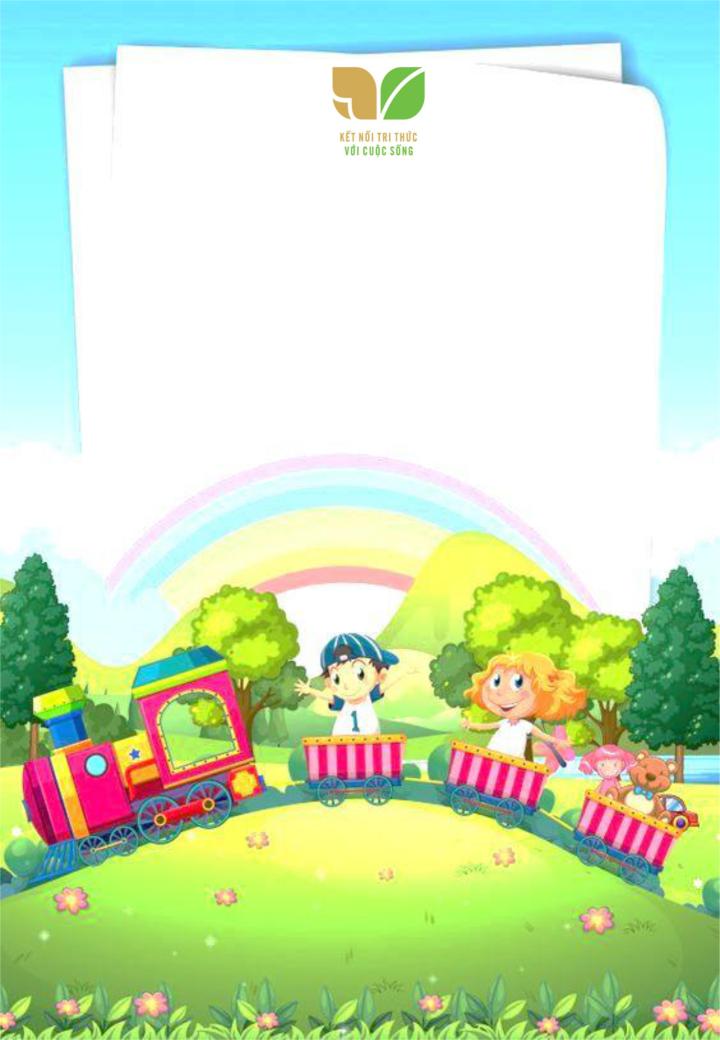 BÀI TẬPCuối tuầnTOÁN 2Học kì 1Kết nối tri thức với cuộc sốngThuvienhoclieu.ComThuvienhoclieu.ComPHIẾU BÀI TẬP CUỐI TUẦN 1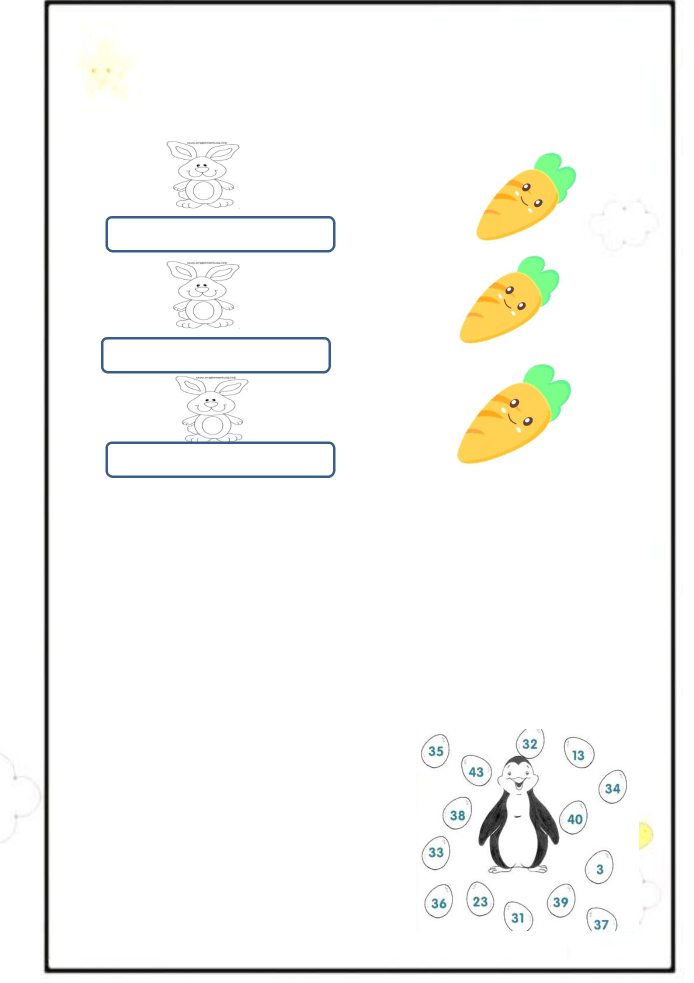 Ôn tập các số đến 100Bài 1: Tìm cà rốt cho thỏ279 chục và 9 đơn vị995 chục và 6 đơn vịBài 3: Hãy giúp chim cánh cụtTìm những số nhỏ hơn 40 ở hình bên:.........................................................................Tìm những số lớn hơn 40 ở hình bên:.........................................................................Thuvienhoclieu.ComLớp 2....- Trường tiểu học ...............Bài 4: Điền các số vào ô sau: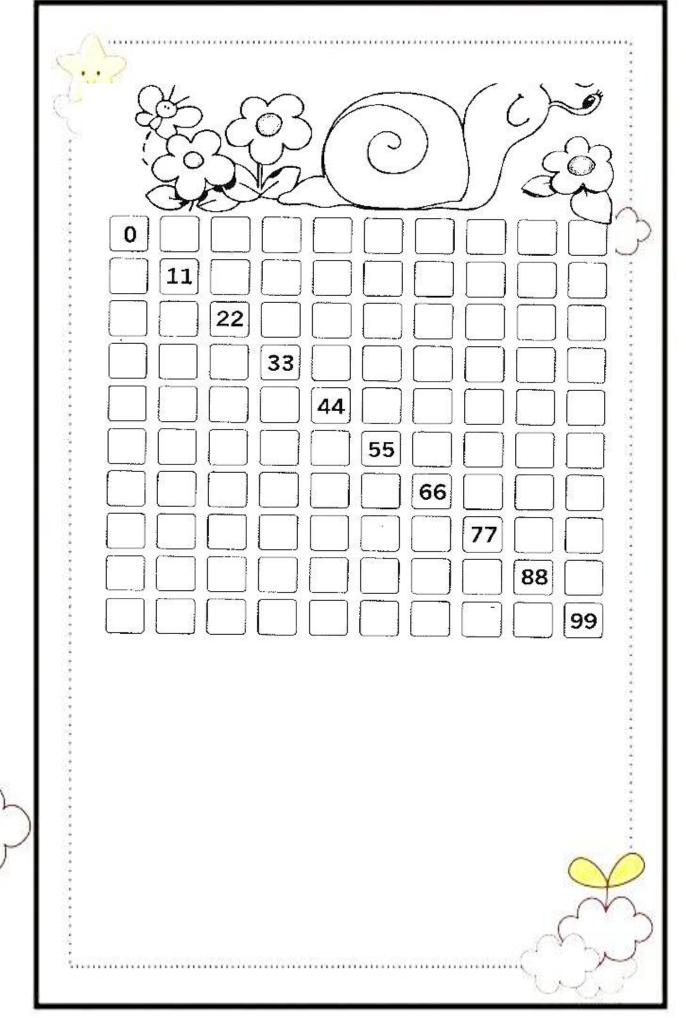 Dựa vào bảng ở trên, trả lời câu hỏi:Các số tròn chục có hai chữ số là:................................................................................................Các số có hai chữ số mà các số đó giống nhau là:................................................................................................Bài 5: Từ 3 số 2, 9, 6. Em hãy lập các số có hai chữ số:................................................................................................................................................................................................Thuvienhoclieu.ComPHIẾU BÀI TẬP CUỐI TUẦN 1 Tia số. Số liền trước, số liền sau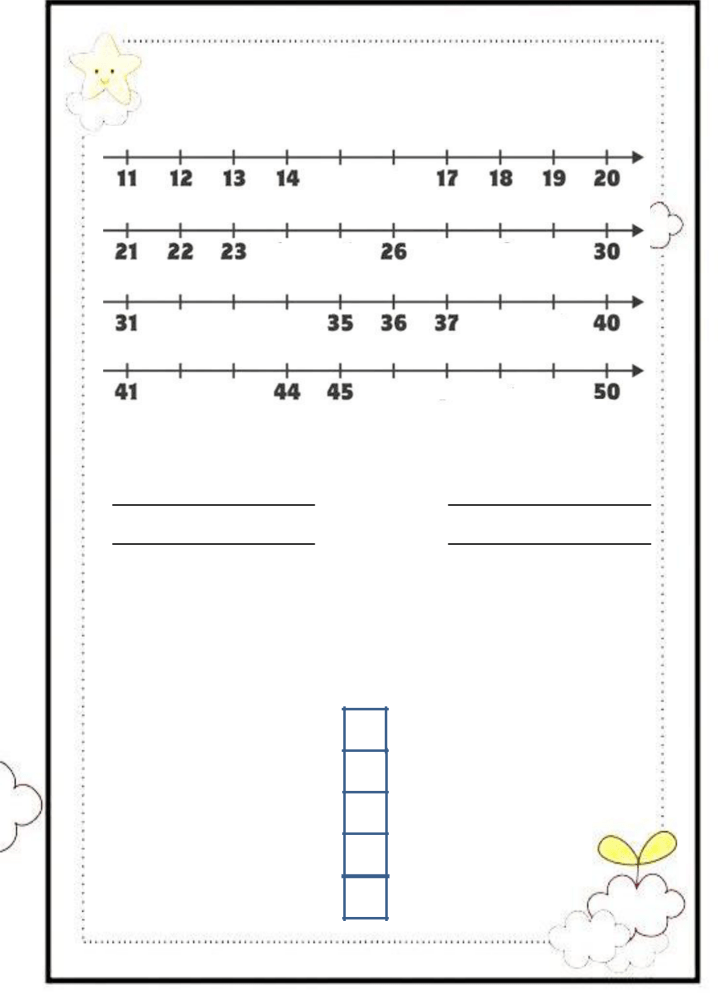 Bài 1: Số?Bài 3: Đ, S ?Số liền trước số 18 là 17Số liền sau số 18 là 19Số liền sau số 1 là 0Số liền sau số 1 là 2Số liền sau số 19 là 20Thuvienhoclieu.ComLớp 2....- Trường tiểu học ...............Bài 4: Tìm trên tia số dưới đây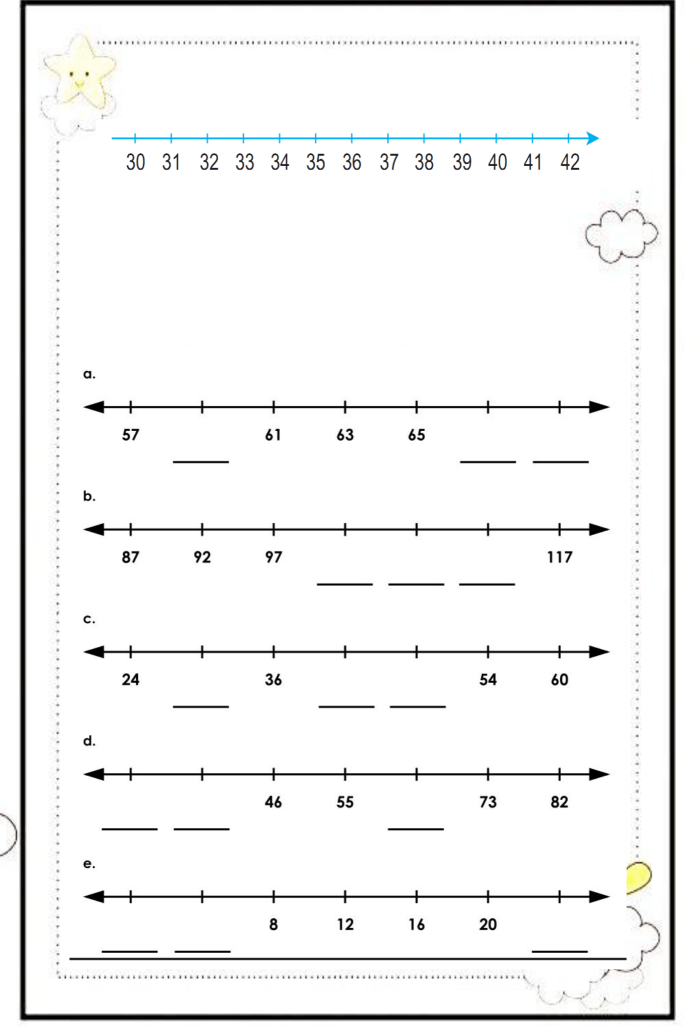 Các số  bé hơn 35 là...............................................................Các số  lớn hơn 35 và bé hơn 42 là.......................................Bài 5: Điền các số còn thiếu theo quy luật của tia sốThuvienhoclieu.ComPHIẾU BÀI TẬP CUỐI TUẦN 2: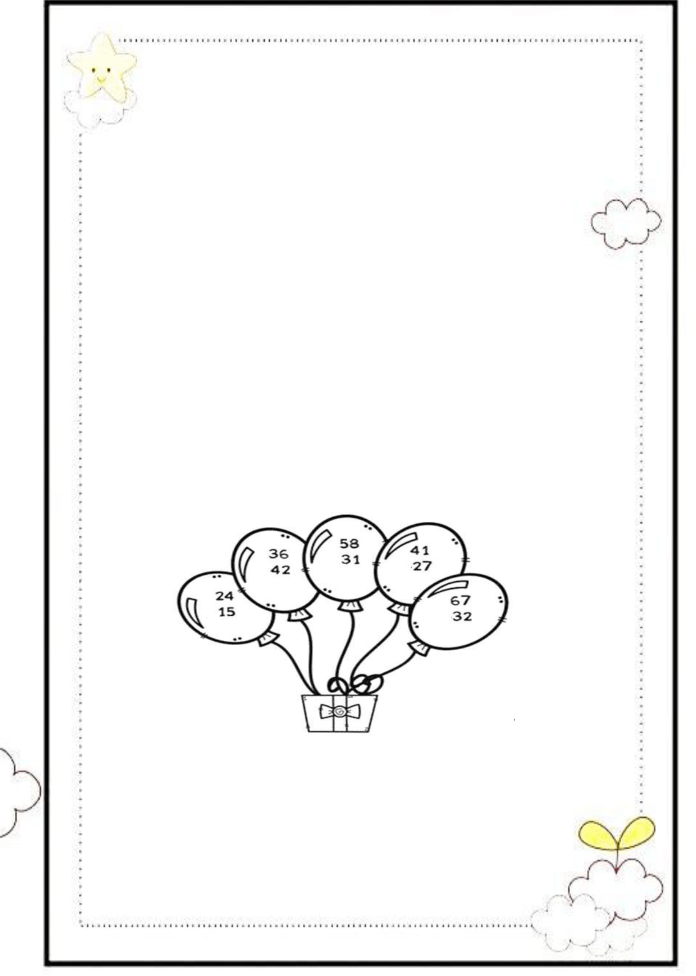 Số hạng - tổngBài 1: SốǯǯǯǯǯǯǯǯǯǯǯǯǯǯǯǯǯǯǯǯǯǯǯǯǯǯǯǯǯǯǯǯǯǯǯǯǯǯǯǯǯǯǯǯǯǯǯǯBài 3: Từ các số hạng, lập các phép cộng thích hợpǯǯǯǯǯǯǯǯǯǯǯǯǯǯǯǯǯǯǯǯǯǯǯǯǯǯǯǯǯǯǯǯǯǯǯǯǯǯǯǯǯǯǯǯǯǯǯǯThuvienhoclieu.ComLớp 2....- Trường tiểu học ...............PHIẾU BÀI TẬP CUỐI TUẦN 2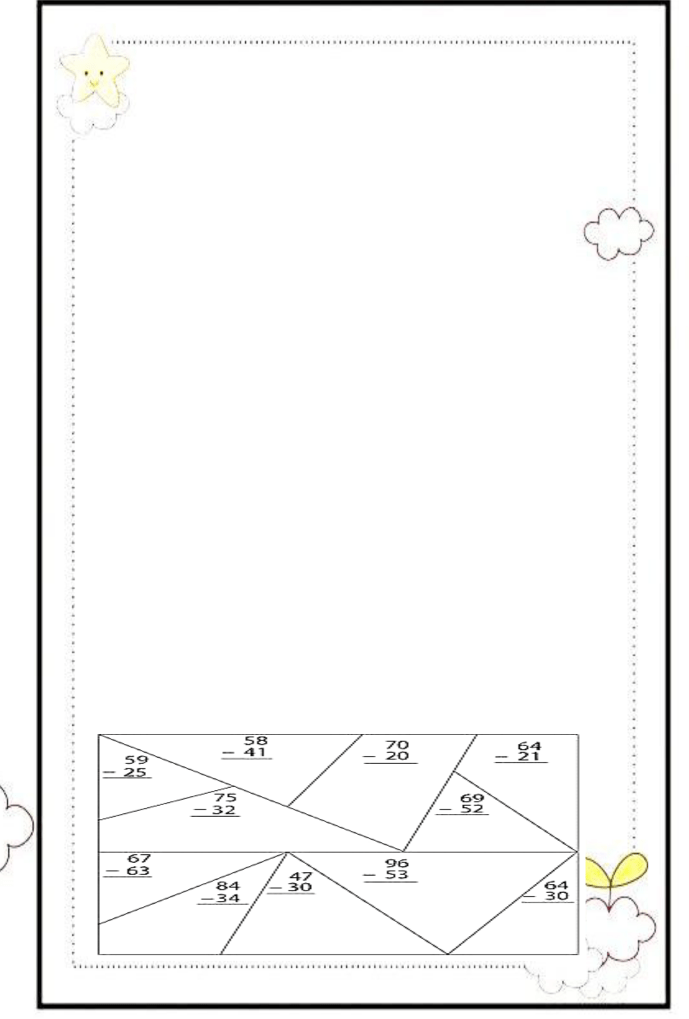 Bài Số bị trừ, số trừ, hiệuBài 1: SốǯǯǯǯǯǯǯǯǯǯǯǯǯǯǯǯǯǯǯǯǯǯǯǯǯǯǯǯǯǯǯǯǯǯǯǯǯǯǯǯǯǯǯǯǯǯǯǯBài 3:Trên cành cây có 14 con chim, sau khi bay đi 3 con. Hỏi trên cành còn lại bao nhiêu con chim?Thuvienhoclieu.ComBài 5:Nối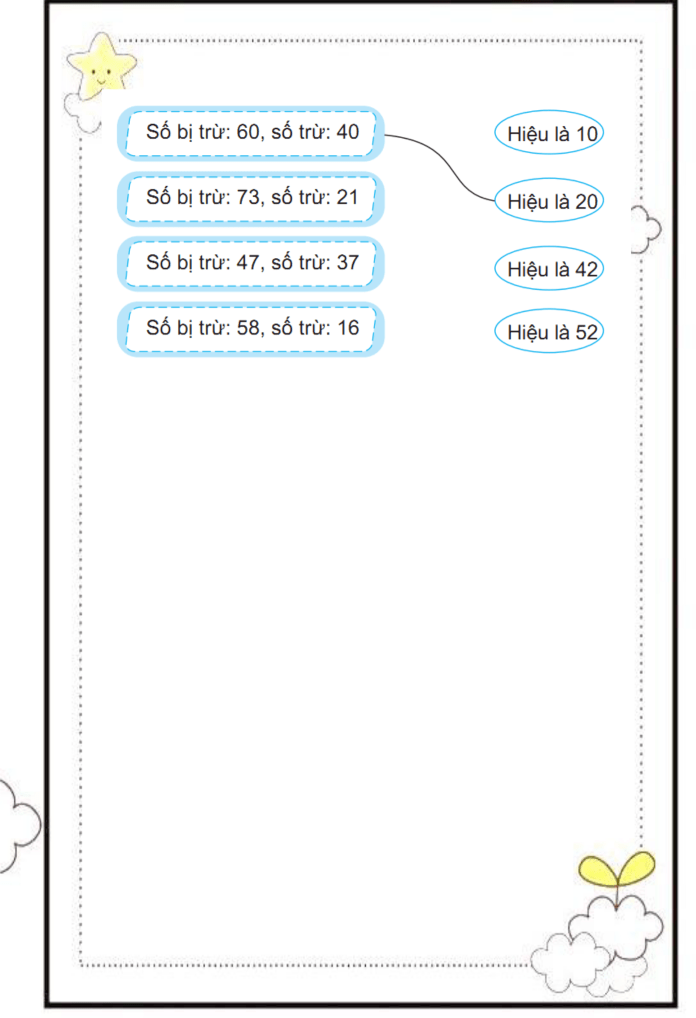 Bài 6:Mi có 14 bút chì màu, Mi làm mất đi 2 cái. Hỏi Mi còn lại bao nhiêu bút chì màu?......  - ....=  ....... ( ................. )Mi  còn lại  ....... bút chì màuBài 7 : Tìm hiệu của số lớn nhất có hai chữ số với số bé nhất có hai chữ số.......  - ....=  .......Số cần tìm là  .......Thuvienhoclieu.ComPHIẾU BÀI TẬP CUỐI TUẦN 2: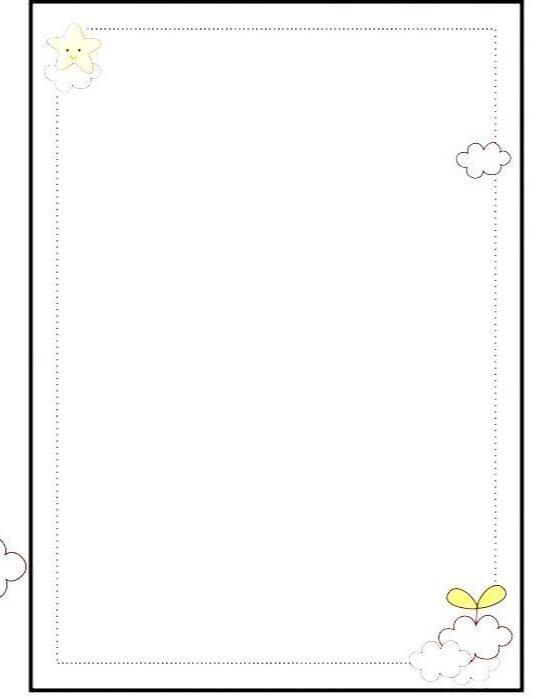 Hơn, kém nhau bao nhiêuBài 1: Lớp 2C có 19 học sinh nam và 7 học sinh nữ. Hỏi học sinh nam hơn học sinh nữ bao nhiêu bạn?Bài 2: Mẹ 38 tuổi, con 7 tuổi. Hỏi mẹ hơn con bao nhiêu tuổi?Bài giải:ǯǯǯǯǯǯǯǯǯǯǯǯǯǯǯǯǯǯǯǯǯǯǯǯǯǯǯǯǯǯǯǯǯǯǯǯǯǯǯǯǯǯǯǯǯǯǯǯBài 3: Sợi dây dài 47cm, cắt đi  6cm. Hỏi sợi dây còn lại baoǯǯǯǯǯǯǯǯǯǯǯǯǯǯǯǯǯǯǯǯǯǯǯǯǯǯǯǯǯǯǯǯǯǯǯǯǯǯǯǯǯǯǯǯǯǯǯǯǯǯǯǯǯǯǯǯǯǯǯǯǯǯǯǯBài 4: Rô bốt cao 99cm, Nam thấp hơn rô bốt 2cm. Hỏi Nam cao bao nhiêu xăng - ti - mét?Bài giải:ǯǯǯǯǯǯǯǯǯǯǯǯǯǯǯǯǯǯǯǯǯǯǯǯǯǯǯǯǯǯǯǯǯǯǯǯǯǯǯǯǯǯǯǯǯǯǯǯǯǯǯǯǯǯǯǯǯǯǯǯǯǯǯǯThuvienhoclieu.ComLớp 2....- Trường tiểu học ...............PHIẾU BÀI TẬP CUỐI TUẦN 3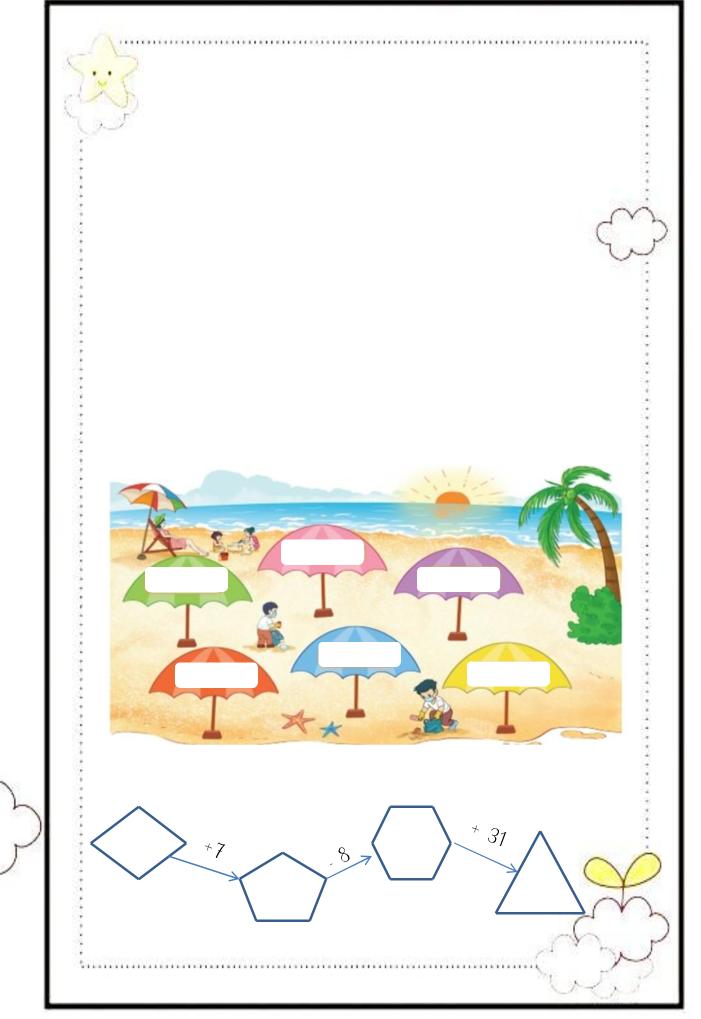 Ôn tập phép cộng phép trừ ( Không nhớ) trong phạm vi 100Bài 1: Tính nhẩmǯǯǯǯǯǯǯǯǯǯǯǯǯǯǯǯǯǯǯǯǯǯǯǯǯǯǯǯǯǯǯǯǯǯǯǯǯǯǯǯǯǯǯǯǯǯǯǯBài 3:Những phép tính nào dưới đây có cùng kết quảBài 4: Số?22Thuvienhoclieu.ComBài 5: Bà có 18 quả ổi, bà cho Nam 7 quả.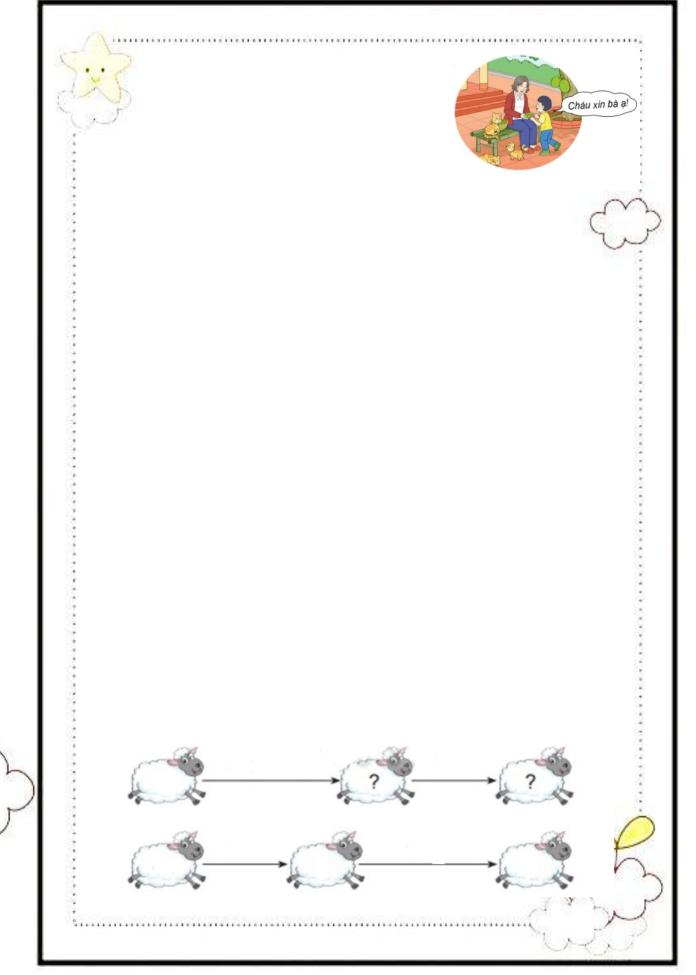 Hỏi bà còn lại bao nhiêu quả ổi?Bài giải:ǯǯǯǯǯǯǯǯǯǯǯǯǯǯǯǯǯǯǯǯǯǯǯǯǯǯǯǯǯǯǯǯǯǯǯǯǯǯǯǯǯǯǯǯǯǯǯǯ` Bài 6: Quyển sách dày 98 trang, Mai đã đọc 34 trang. Hỏi còn bao nhiêu trang Mai chưa đọc?Bài giải:ǯǯǯǯǯǯǯǯǯǯǯǯǯǯǯǯǯǯǯǯǯǯǯǯǯǯǯǯǯǯǯǯǯǯǯǯǯǯǯǯǯǯǯǯǯǯǯǯǯǯǯǯǯǯǯǯǯǯǯǯǯǯǯǯBài 7: Lớp 2 A có 35 bạn, trong giờ sinh hoạt có 5 bạn đi tập văn nghệ. Hỏi trong lớp còn lại bao nhiêu bạn?Bài giải:ǯǯǯǯǯǯǯǯǯǯǯǯǯǯǯǯǯǯǯǯǯǯǯǯǯǯǯǯǯǯǯǯǯǯǯǯǯǯǯǯǯǯǯǯǯǯǯǯǯǯǯǯǯǯǯǯǯǯǯǯǯǯǯǯBài 8: TínhThuvienhoclieu.ComLớp 2....- Trường tiểu học ...............PHIẾU BÀI TẬP CUỐI TUẦN 4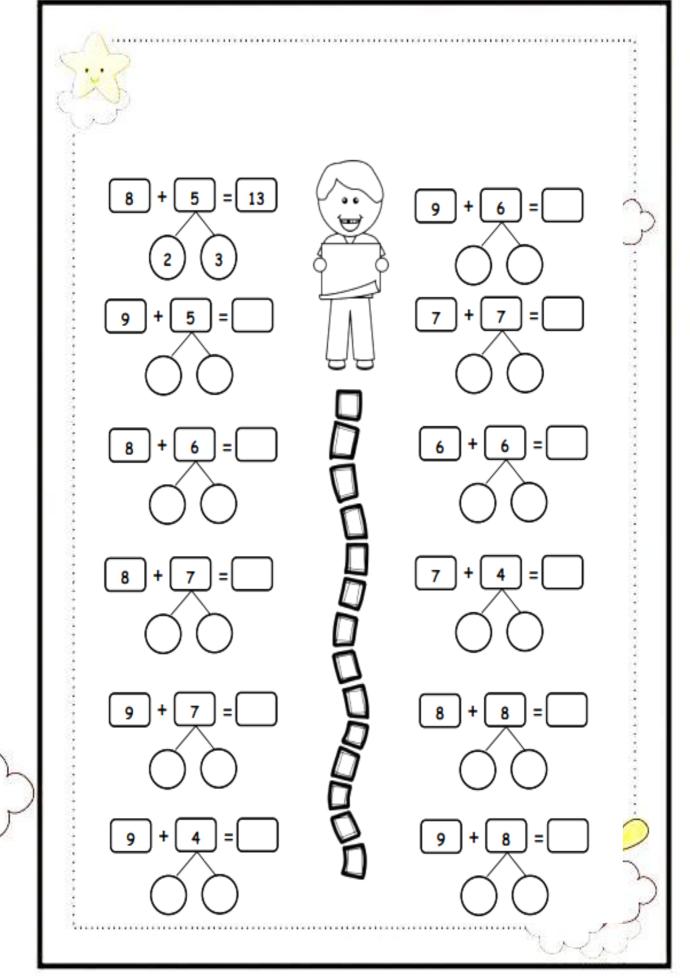 Phép cộng (qua 10) trong phạm vi 20Bài 1: TínhHãy tách số và tính theo mẫuThuvienhoclieu.ComLớp 2....- Trường tiểu học ...............PHIẾU BÀI TẬP CUỐI TUẦN 4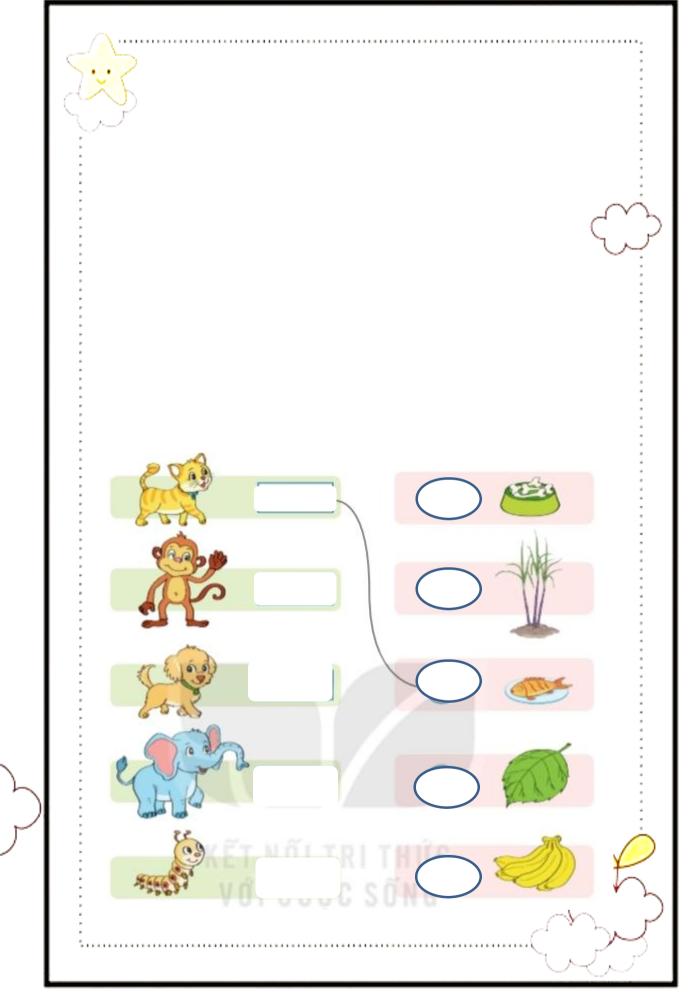 Phép cộng (qua 10) trong phạm vi 20Bài 1: SốBài 3 : Tính rồi tìm thức ăn tương ứng cho các con vật7+9	11Thuvienhoclieu.Com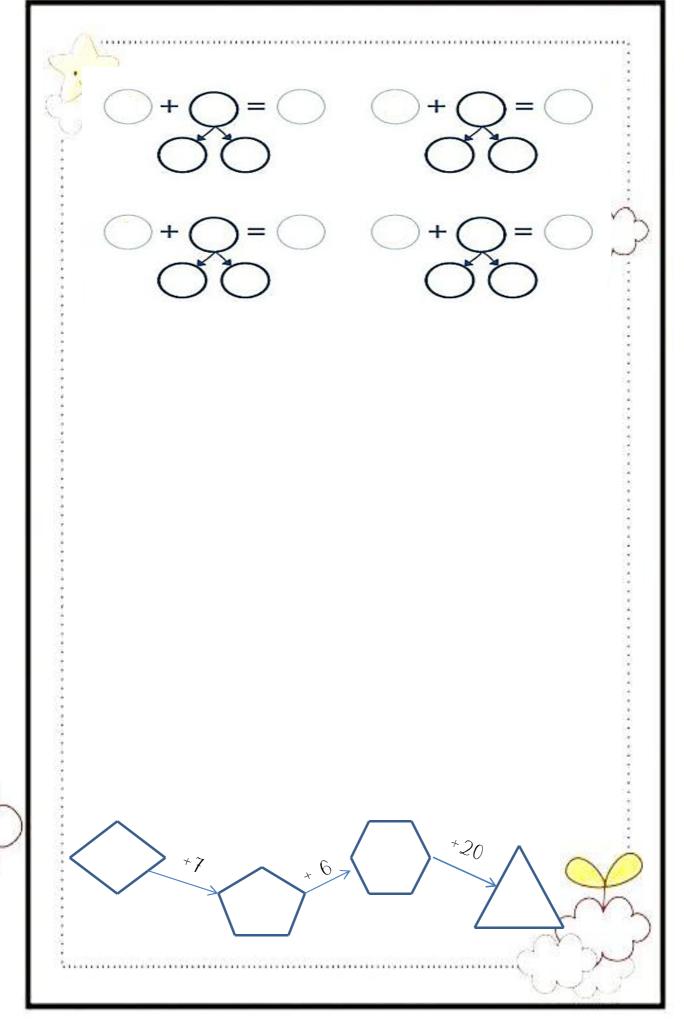 7	4	6	7Bài 5:	Số?Bài 6: Cửa hàng có 7 thùng sữa không đường và 8 thùng sữa có đường. Hỏi cửa hàng có tất cả bao nhiêu thùng sữa?Bài giải:ǯǯǯǯǯǯǯǯǯǯǯǯǯǯǯǯǯǯǯǯǯǯǯǯǯǯǯǯǯǯǯǯǯǯǯǯǯǯǯǯǯǯǯǯǯǯǯǯBài 7: Số?6Thuvienhoclieu.ComBài 8: Bà có 6 quả cam, mẹ mua thêm 5 quả. Hỏi bà có tất cả bao nhiêu quả cam?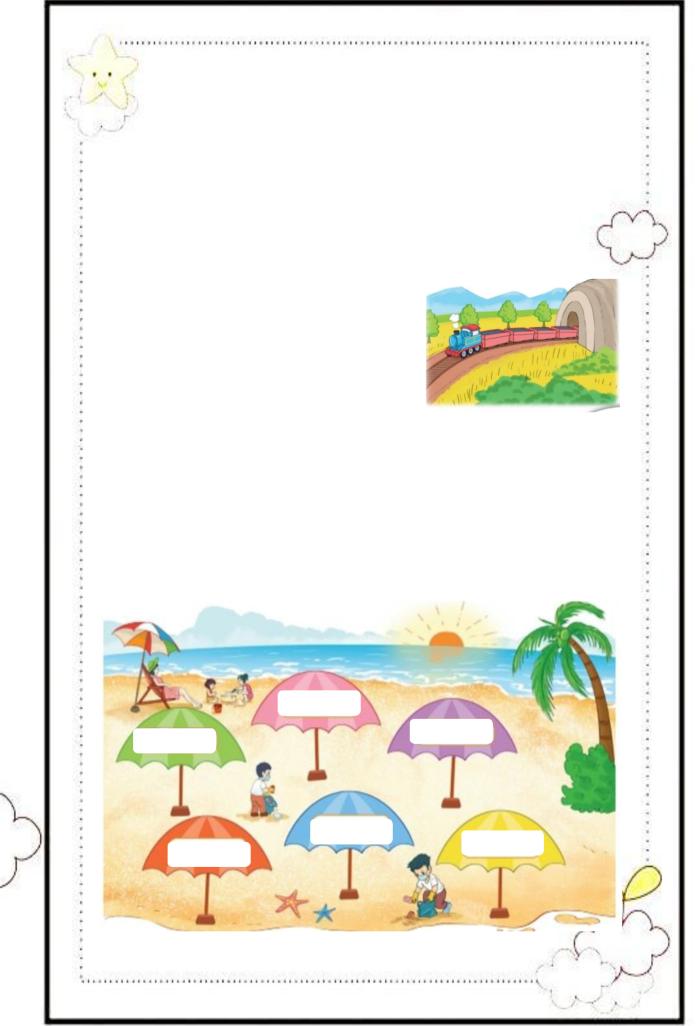 Bài giải:ǯǯǯǯǯǯǯǯǯǯǯǯǯǯǯǯǯǯǯǯǯǯǯǯǯǯǯǯǯǯǯǯǯǯǯǯǯǯǯǯǯǯǯǯǯǯǯǯ` ǯǯǯǯǯǯǯǯǯǯǯǯǯǯǯǯBài 9: Đoàn tàu chở hàng có 4 toa đã rakhỏi đường hầm, còn 8 toa ở trong đường hầm. Hỏi đoàn tàu có bao nhiêu toa?Bài giải:ǯǯǯǯǯǯǯǯǯǯǯǯǯǯǯǯǯǯǯǯǯǯǯǯǯǯǯǯǯǯǯǯǯǯǯǯǯǯǯǯǯǯǯǯǯǯǯǯBài 10: Những phép tính nào cùng kết quảThuvienhoclieu.ComPHIẾU BÀI TẬP CUỐI TUẦN 5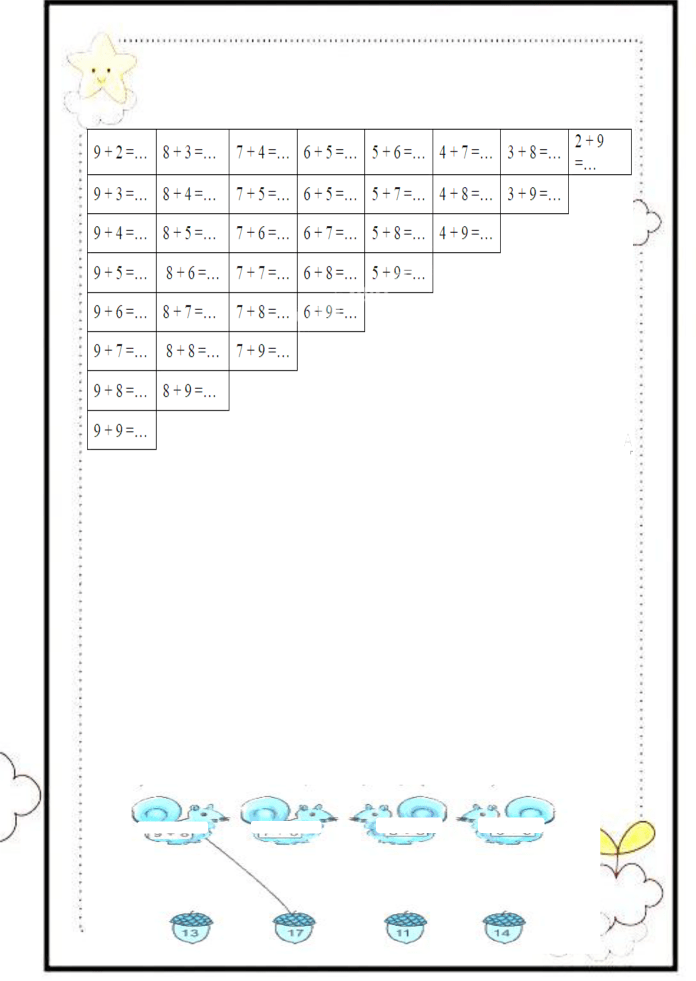 Bảng cộng (qua 10)Bài 1: Hoàn thành bảng dưới đâyThuvienhoclieu.ComLớp 2....- Trường tiểu học ...............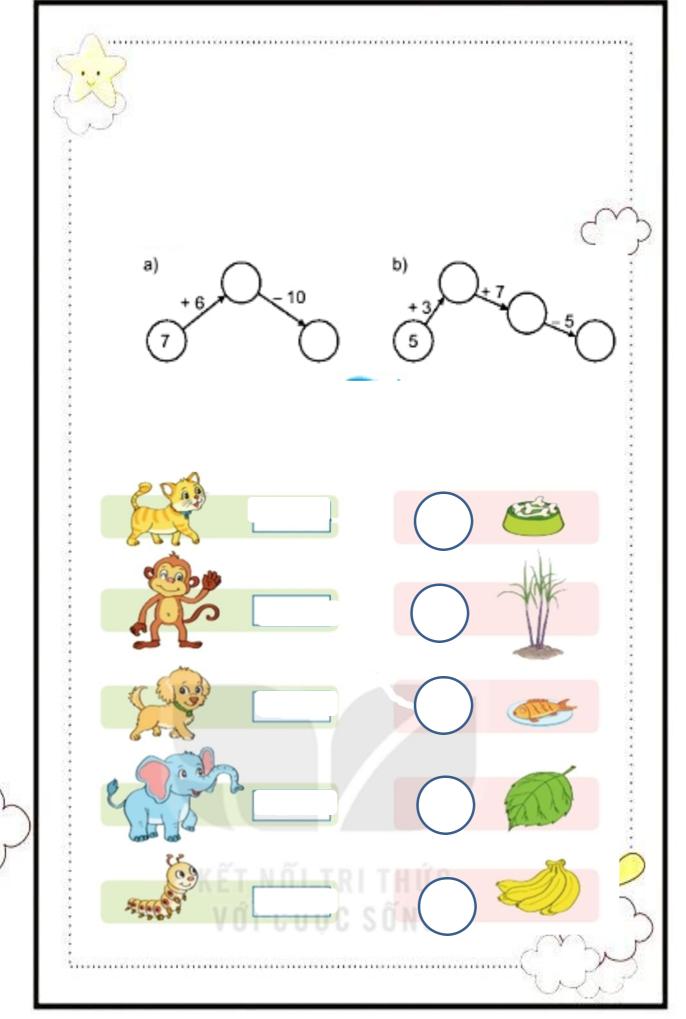 Bài 5 : Số ?Bài 6: Tính rồi tìm thức ăn tương ứng cho các con vật7+9	11Thuvienhoclieu.ComTóm tắt:PHIẾU BÀI TẬP CUỐI TUẦN 5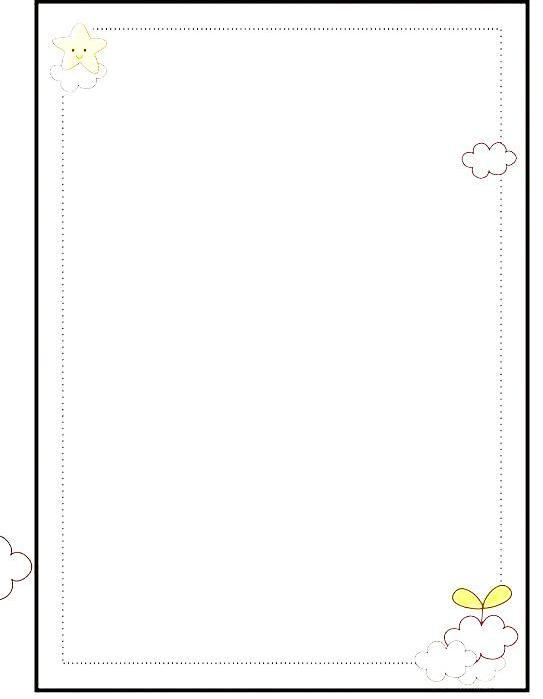 Bài toán về thêm, bớt một số đơn vịBài 1 : Việt có 12 que tính, Mai cho Việt thêm 7 que tính. Hỏi Việt có tất cả bao nhiêu que tính?Tóm tắt:Bài giải:ǯǯǯǯǯǯǯǯǯǯǯǯǯǯǯǯǯǯǯǯǯǯǯǯǯǯǯǯǯǯǯǯǯǯǯǯǯǯǯǯǯǯǯǯǯǯǯǯBài 2: Cành trên có 10 con chim, cành dưới có 5 con chim. Hỏi có tất cả bao nhiêu con chim?ǯǯǯǯǯǯǯǯǯǯǯǯǯǯǯǯǯǯǯǯǯǯǯǯǯǯǯǯǯǯǯǯǯǯǯǯǯǯǯǯǯǯǯǯǯǯǯǯBài giải:ǯǯǯǯǯǯǯǯǯǯǯǯǯǯǯǯǯǯǯǯǯǯǯǯǯǯǯǯǯǯǯǯǯǯǯǯǯǯǯǯǯǯǯǯǯǯǯǯBài 3: Hoa có 16 cái kẹo, Hà cho Hoa thêm 3 cái kẹo nữa. Hỏi Hoa có tất cả bao nhiêu cái kẹo?Bài giải:ǯǯǯǯǯǯǯǯǯǯǯǯǯǯǯǯǯǯǯǯǯǯǯǯǯǯǯǯǯǯǯǯǯǯǯǯǯǯǯǯǯǯǯǯǯǯǯǯThuvienhoclieu.ComLớp 2....- Trường tiểu học ...............Bài 4: Tú có 1 chục quyển vở, Tú được thưởng 5 quyển vở nữa.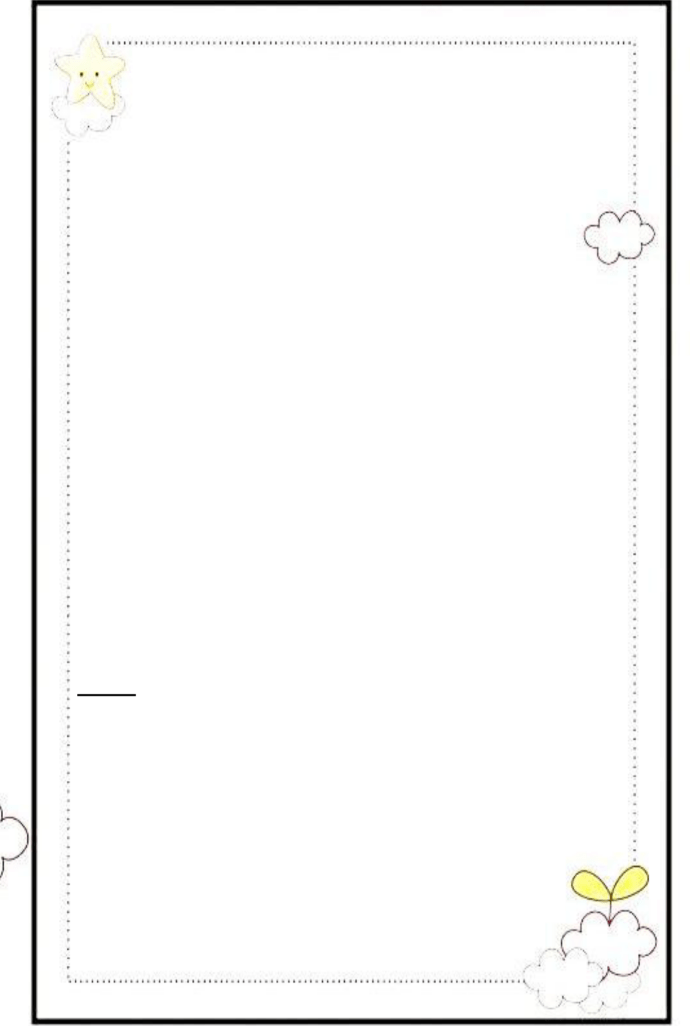 Hỏi tú có tất cả bao nhiêu quyển vở?Bài giải:Đổi: 1 chục quyển = ...quyểnǯǯǯǯǯǯǯǯǯǯǯǯǯǯǯǯǯǯǯǯǯǯǯǯǯǯǯǯǯǯǯǯ` ǯǯǯǯǯǯǯǯǯǯǯǯǯǯǯǯBài 5: Lớp 2B có 34 học sinh, lớp 2B hơn lớp 2A là 4 học sinh. Hỏi lớp 2A có bao nhiêu học sinh?Bài giải:ǯǯǯǯǯǯǯǯǯǯǯǯǯǯǯǯǯǯǯǯǯǯǯǯǯǯǯǯǯǯǯǯǯǯǯǯǯǯǯǯǯǯǯǯǯǯǯǯBài 6: Năm nay Hoàng 9 tuổi. Hoàng nhiều hơn Nam 2 tuổi. Hỏi năm nay Nam mấy tuổi?Bài giải:ǯǯǯǯǯǯǯǯǯǯǯǯǯǯǯǯǯǯǯǯǯǯǯǯǯǯǯǯǯǯǯǯǯǯǯǯǯǯǯǯǯǯǯǯǯǯǯǯBài 7: Quyển vở của Hà có 96 trang. Hà đã viết hết 42 trang. Hỏi quyển vở của Hà còn lại bao nhiêu trang chưa viết?Bài giải:ǯǯǯǯǯǯǯǯǯǯǯǯǯǯǯǯǯǯǯǯǯǯǯǯǯǯǯǯǯǯǯǯǯǯǯǯǯǯǯǯǯǯǯǯǯǯǯǯǯǯǯǯǯǯǯǯǯǯǯǯǯǯǯǯThuvienhoclieu.ComPHIẾU BÀI TẬP CUỐI TUẦN 6: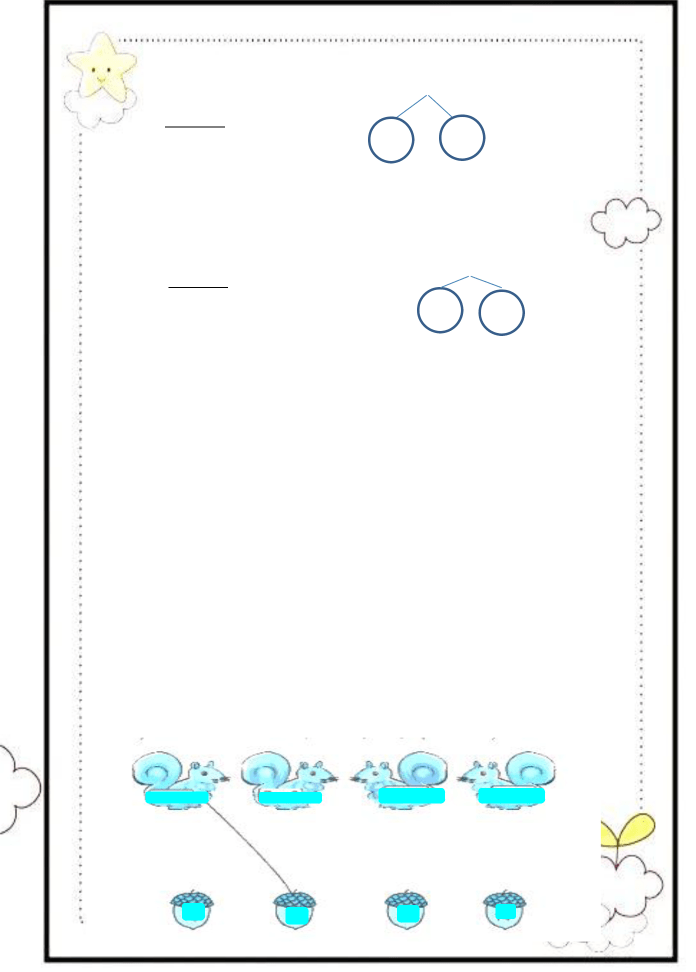 Phép trừ (qua 10) trong phạm vi 2011-7 =11 - 1 -610-6411- 9	11- 6	11- 7	11- 54	2	6	5Thuvienhoclieu.ComLớp 2....- Trường tiểu học ...............Bài 4 : Số ?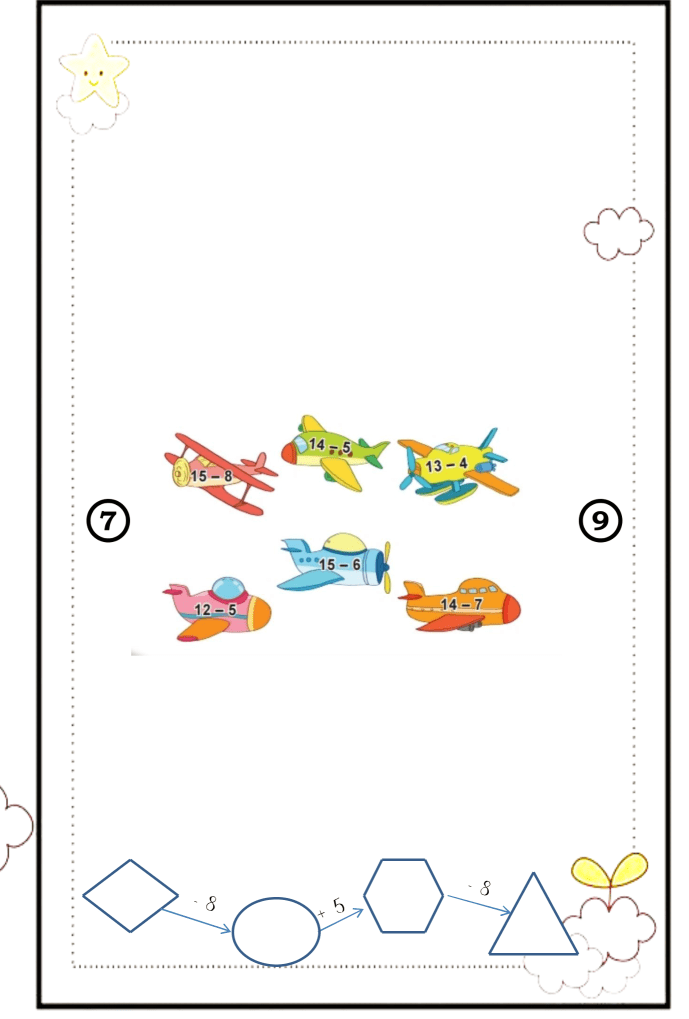 Bài 6 : NốiBài 7: >, <, =Thuvienhoclieu.ComPHIẾU BÀI TẬP CUỐI TUẦN 6: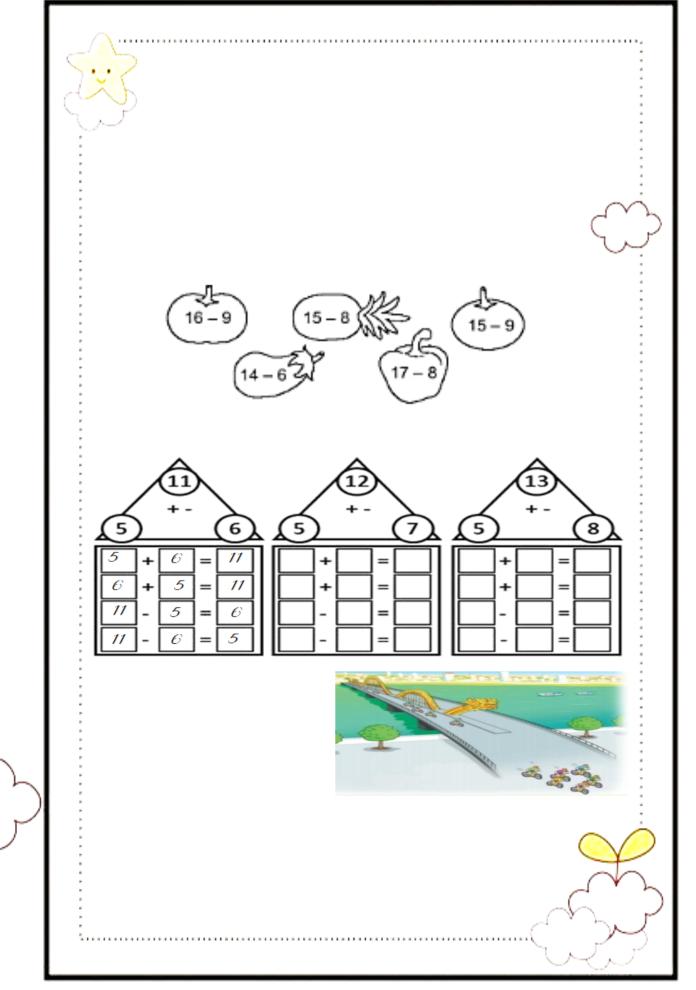 Luyện tập Phép trừ (qua 10) trong phạm vi 20Bài 1: Tính nhẩmBài 2 : Tô màu xanh vào quả có hiệu lớn nhấtTô màu đỏ vào quả có hiệu bé nhấtBài 3: Ghi các phép tính phù hợp ( Theo mẫu)Bài 4: Có 14 vận động viên đua xe, trong đó có 6 vận động viên đã đi qua cầu. Hỏi còn lại bao nhiêu vận động viên chưa qua cầu?Bài giải:ǯǯǯǯǯǯǯǯǯǯǯǯǯǯǯǯǯǯǯǯǯǯǯǯǯǯǯǯǯǯǯǯǯǯǯǯǯǯǯǯǯǯǯǯǯǯǯǯǯǯǯǯǯǯǯǯǯǯǯǯǯǯǯǯThuvienhoclieu.ComLớp 2....- Trường tiểu học ...............Bài 5 : Việt có 12 que tính, Việt cho Mai 7 que tính. Hỏi Việt còn lại bao nhiêu que tính?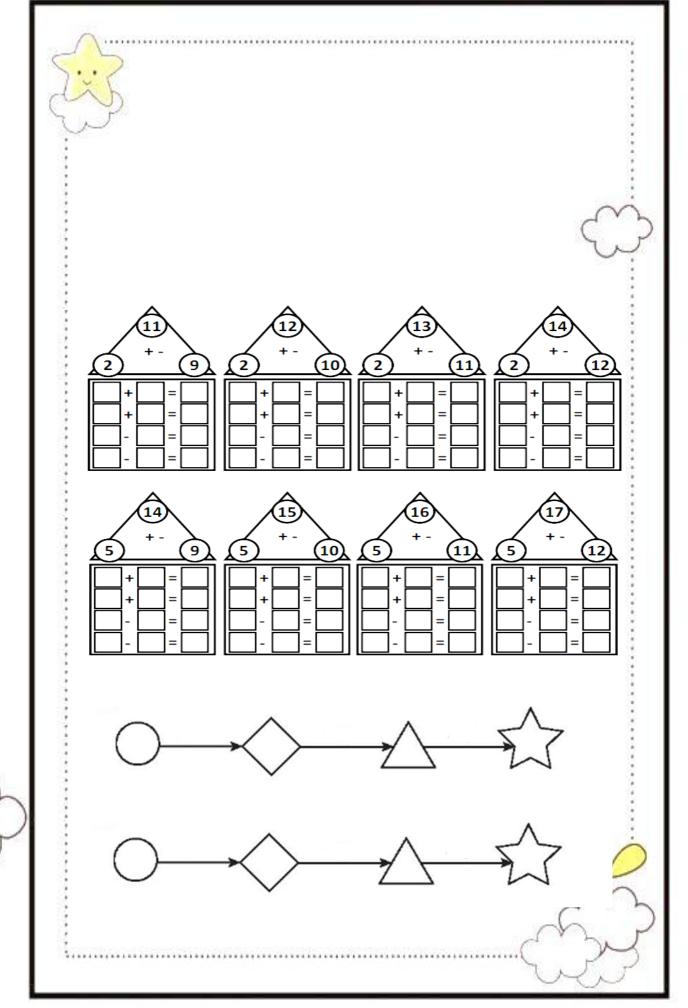 Bài giải:ǯǯǯǯǯǯǯǯǯǯǯǯǯǯǯǯǯǯǯǯǯǯǯǯǯǯǯǯǯǯǯǯǯǯǯǯǯǯǯǯǯǯǯǯǯǯǯǯBài 6: Số?Bài 7: Số?Thuvienhoclieu.ComPHIẾU BÀI TẬP CUỐI TUẦN 7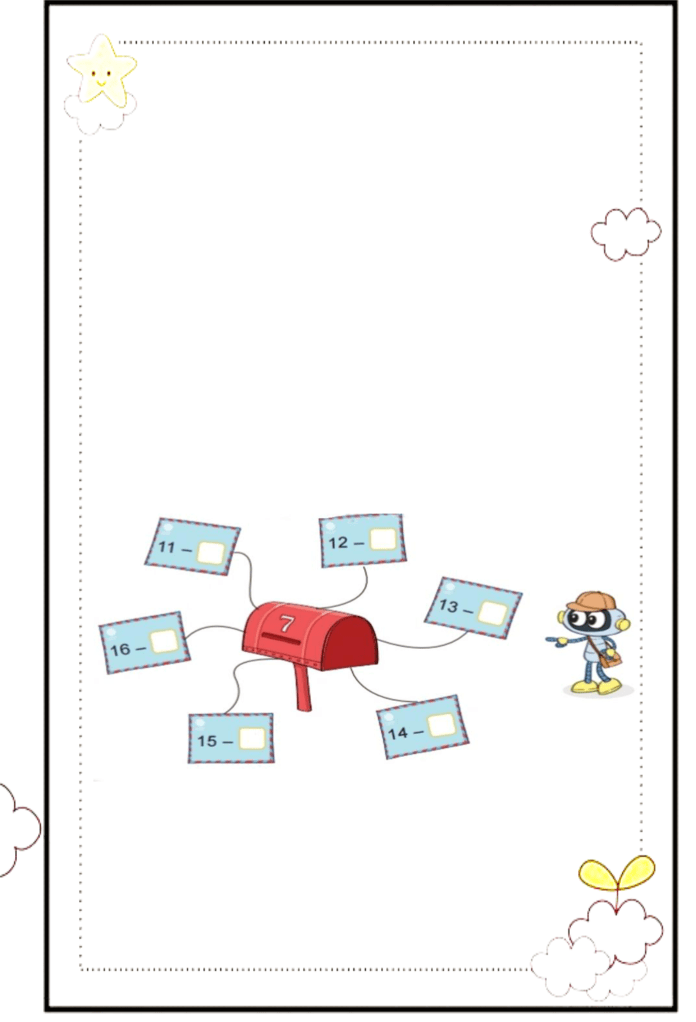 Bảng trừ (qua 10)Học thuộc bảngBài 1: Tính nhẩmBài 2: Số ?5Bài 3: Hoa có 16 cái kẹo, Hà cho Hoa thêm 3 cái kẹo nữa. Hỏi Hoa có tất cả bao nhiêu cái kẹo?Bài giải:ǯǯǯǯǯǯǯǯǯǯǯǯǯǯǯǯǯǯǯǯǯǯǯǯǯǯǯǯǯǯǯǯǯǯǯǯǯǯǯǯǯǯǯǯǯǯǯǯThuvienhoclieu.ComLớp 2....- Trường tiểu học ...............Bài toán về nhiều hơn, ít hơn một số đơn vị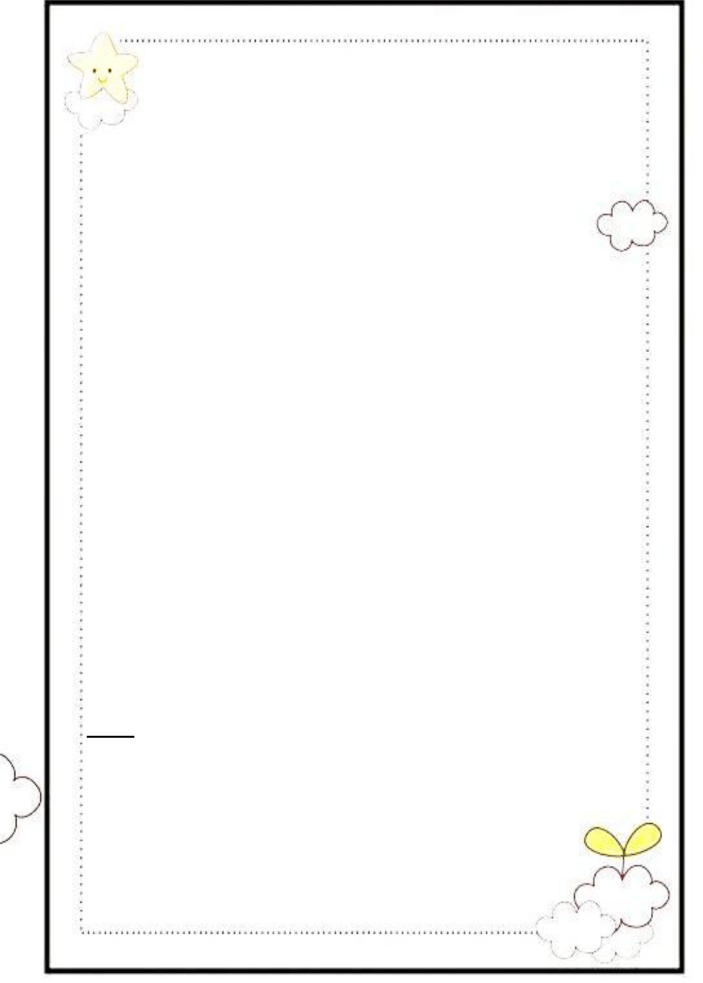 Bài 1: Năm nay Hoàng 9 tuổi. Hoàng nhiều hơn em 3 tuổi. Hỏi năm nay em của Hoàng mấy tuổi?Bài giải:ǯǯǯǯǯǯǯǯǯǯǯǯǯǯǯǯǯǯǯǯǯǯǯǯǯǯǯǯǯǯǯǯ` ǯǯǯǯǯǯǯǯǯǯǯǯǯǯǯǯBài 2: Tổ một có 14 học sinh, tổ hai ít hơn tổ một là 6 học sinh. Hỏi tổ hai có bao nhiêu học sinh?Bài giải:ǯǯǯǯǯǯǯǯǯǯǯǯǯǯǯǯǯǯǯǯǯǯǯǯǯǯǯǯǯǯǯǯǯǯǯǯǯǯǯǯǯǯǯǯǯǯǯǯBài 3: Một cửa hàng, tuần thứ nhất bán được 18 gói đường, tuần thứ hai bán ít hơn 9 gói đường. Hỏi tuần thứ hai bán được bao nhiêu gói đường?Bài giải:ǯǯǯǯǯǯǯǯǯǯǯǯǯǯǯǯǯǯǯǯǯǯǯǯǯǯǯǯǯǯǯǯǯǯǯǯǯǯǯǯǯǯǯǯǯǯǯǯǯǯǯǯǯǯǯǯǯǯǯǯǯǯǯǯBài 4: Năm nay Phương 7 tuổi. Hỏi 9 năm sau Phương bao nhiêu tuổi?Bài giải:ǯǯǯǯǯǯǯǯǯǯǯǯǯǯǯǯǯǯǯǯǯǯǯǯǯǯǯǯǯǯǯǯǯǯǯǯǯǯǯǯǯǯǯǯǯǯǯǯǯǯǯǯǯǯǯǯǯǯǯǯǯǯǯǯThuvienhoclieu.ComLớp 2....- Trường tiểu học ...............Bài 5: Việt có 17 thẻ bài, Nam có ít hơn Việt 9 thẻ bài. Hỏi Nam có bao nhiêu thẻ bài?Bài giải :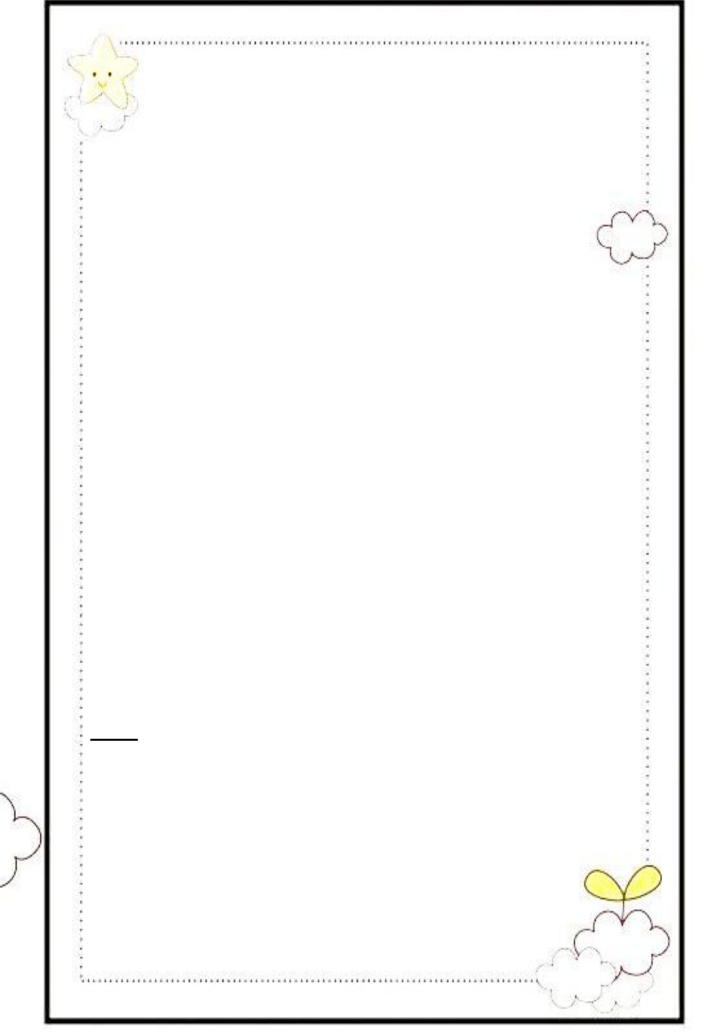 ǯǯǯǯǯǯǯǯǯǯǯǯǯǯǯǯǯǯǯǯǯǯǯǯǯǯǯǯǯǯǯǯǯǯǯǯǯǯǯǯǯǯǯǯǯǯǯǯ` Bài 6: Khối 1 có 6 bạn tham gia đội văn nghệ, khối 2 có 13 bạn tham gia đội văn nghệ. Hỏi khối 1 ít hơn khối 2 bao nhiêu bạn tham gia độivăn nghệ?Bài giải:ǯǯǯǯǯǯǯǯǯǯǯǯǯǯǯǯǯǯǯǯǯǯǯǯǯǯǯǯǯǯǯǯǯǯǯǯǯǯǯǯǯǯǯǯǯǯǯǯBài 7: Một đàn gà có 7 con gà trống, gà trống ít hơn gà mái 8 con. Hỏi có bao nhiêu có con gà mái?Bài giải:ǯǯǯǯǯǯǯǯǯǯǯǯǯǯǯǯǯǯǯǯǯǯǯǯǯǯǯǯǯǯǯǯǯǯǯǯǯǯǯǯǯǯǯǯǯǯǯǯǯǯǯǯǯǯǯǯǯǯǯǯǯǯǯǯBài 8: Lần thứ nhất mẹ bán được 19 quả, lần thứ hai mẹ bán được 1 chục quả. Hỏi lần thứ nhất bán nhiều hơn lần thứ hai bao nhiêu quả?Bài giải:Đối:ǯǯǯǯǯǯǯǯǯǯǯǯǯǯǯǯǯǯǯǯǯǯǯǯǯǯǯǯǯǯǯǯǯǯǯǯǯǯǯǯǯǯǯǯǯǯǯǯǯǯǯǯǯǯǯǯǯǯǯǯǯǯǯǯThuvienhoclieu.ComBài 9*: Việt có 9 thẻ bài, Nam có ít hơn Việt 8 thẻ bài., Mi lại nhiều hơn Việt 2 thẻ bài.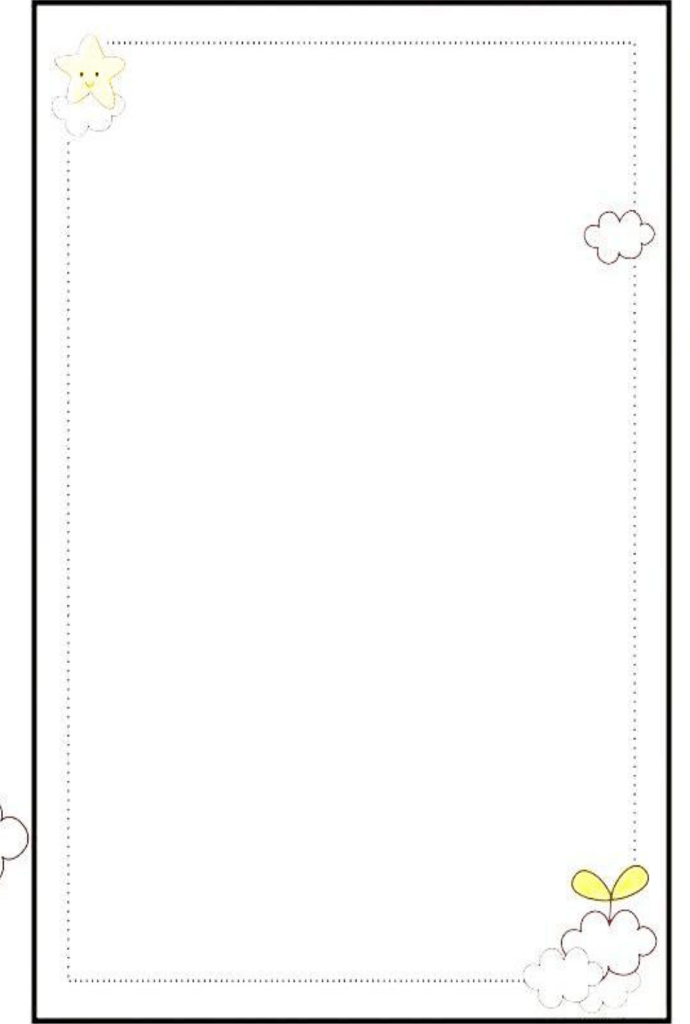 a, Hỏi Nam có bao nhiêu thẻ bài?b, Hỏi Mi có bao nhiêu thẻ bài?Bài giải:ǯǯǯǯǯǯǯǯǯǯǯǯǯǯǯǯ` ǯǯǯǯǯǯǯǯǯǯǯǯǯǯǯǯǯǯǯǯǯǯǯǯǯǯǯǯǯǯǯǯǯǯǯǯǯǯǯǯǯǯǯǯǯǯǯǯǯǯǯǯǯǯǯǯǯǯǯǯǯǯǯǯǯǯǯǯǯǯǯǯǯǯǯǯǯǯǯǯǯǯǯǯǯǯǯǯǯǯǯǯǯǯǯǯBài 10 *: Năm nay anh 16 tuổi, em 7 tuổi.a, Anh nhiều hơn em bao nhiêu tuổi?b, Ba năm nữa em bao nhiêu tuổi?Bài giải:ǯǯǯǯǯǯǯǯǯǯǯǯǯǯǯǯǯǯǯǯǯǯǯǯǯǯǯǯǯǯǯǯǯǯǯǯǯǯǯǯǯǯǯǯǯǯǯǯǯǯǯǯǯǯǯǯǯǯǯǯǯǯǯǯǯǯǯǯǯǯǯǯǯǯǯǯǯǯǯǯǯǯǯǯǯǯǯǯǯǯǯǯǯǯǯǯǯǯǯǯǯǯǯǯǯǯǯǯǯǯǯǯBài 11 *: Rổ cam có 15 quả, rổ bưởi 9 có quả. Mẹ đã bán được một số cam và số bưởi bằng nhau. Hỏi sau khi bán thùng nào ít quả hơn và ít hơn bao nhiêu quả?Bài giải:ǯǯǯǯǯǯǯǯǯǯǯǯǯǯǯǯǯǯǯǯǯǯǯǯǯǯǯǯǯǯǯǯǯǯǯǯǯǯǯǯǯǯǯǯǯǯǯǯǯǯǯǯǯǯǯǯǯǯǯǯǯǯǯǯǯǯǯǯǯǯǯǯǯǯǯǯǯǯǯǯThuvienhoclieu.ComPHIẾU BÀI TẬP CUỐI TUẦN 8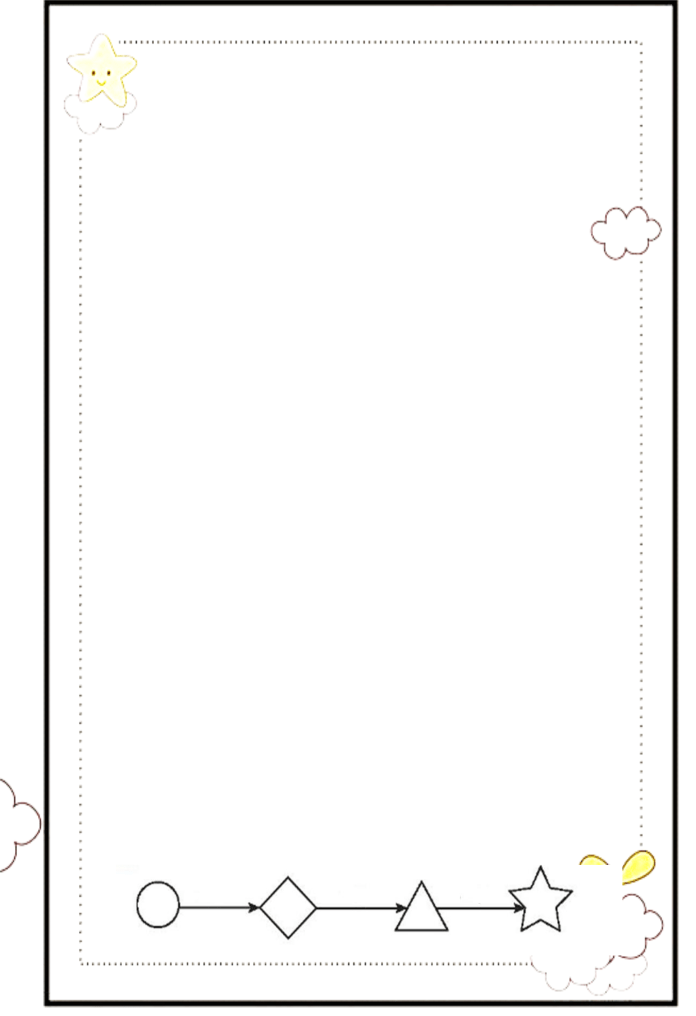 Luyện tập chungBài 1: Tính nhẩmBài 3: Trên giá có 8 quyển vở và 9 quyển sách. Hỏi trên giá có tất cả bao nhiêu quyển sách và vở?Bài giải:ǯǯǯǯǯǯǯǯǯǯǯǯǯǯǯǯǯǯǯǯǯǯǯǯǯǯǯǯǯǯǯǯǯǯǯǯǯǯǯǯǯǯǯǯǯǯǯǯǯǯǯǯǯǯǯǯǯǯǯǯǯǯǯǯBài 4: Số ?Bài 5: Nối kết quả đúng vào ô trống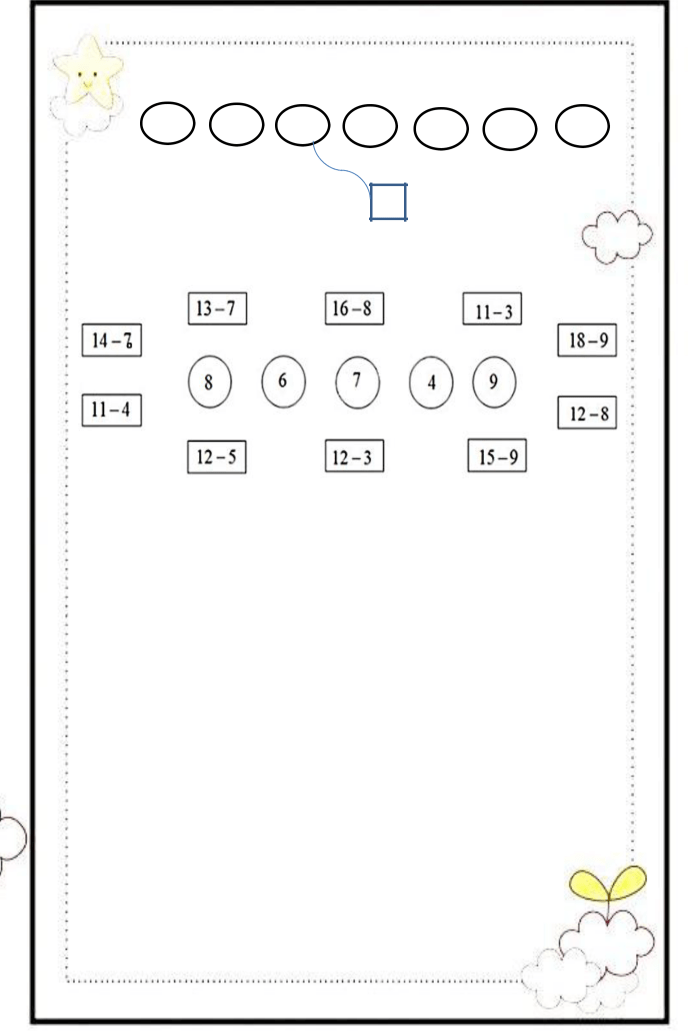 2	3	4	5	6	7	85<13-• ` Bài 6: Nối......< 9Bài 7: Chọn câu trả lời đúng?Câu 1. Số hạng thứ nhất là 7, số hạng thứ hai là 9. Lúc đó, tổng sẽ là:PHIẾU BÀI TẬP CUỐI TUẦN 9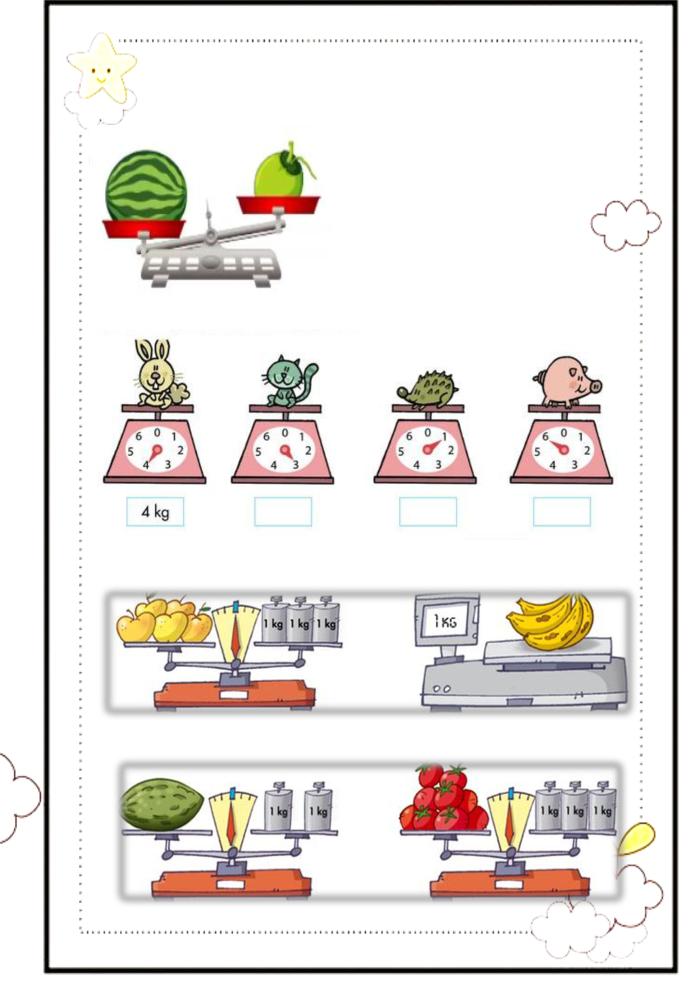 Ki - lô- gamBài 2: kg ?Bài 3: Trả lời câu hỏi5 quả táo nặng  ..... kg	4 quả chuối nặng... kgquả dưa nặng ..... kg	cà chua nặng...... kgThuvienhoclieu.ComLớp 2....- Trường tiểu học ...............Bài 4: Nối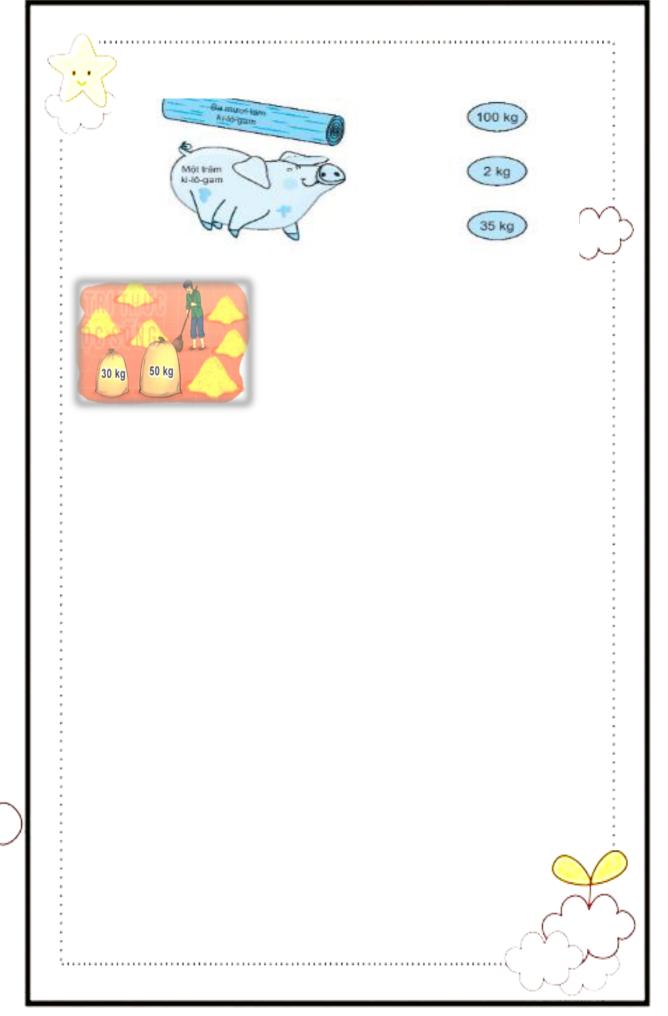 Bài 5: Tính số ki- lô - gam thóc trong hai bì ở hình dưới đâyǯǯǯǯǯǯǯǯǯǯǯǯǯǯǯǯǯǯǯǯǯǯǯǯǯǯǯǯǯǯǯǯǯǯǯǯǯǯǯǯBài 7: Nam nặng 22kg, Việt nặng hơn Nam 6 kg, Mi nhẹ hơn Việt 7kg. Hỏia, Việt nặng bao nhiêu ki - lô - gam?b, Mi nặng bao nhiêu ki - lô - gam?Bài giải:ǯǯǯǯǯǯǯǯǯǯǯǯǯǯǯǯǯǯǯǯǯǯǯǯǯǯǯǯǯǯǯǯǯǯǯǯǯǯǯǯǯǯǯǯǯǯǯǯǯǯǯǯǯǯǯǯǯǯǯǯǯǯǯǯǯǯǯǯǯǯǯǯǯǯǯǯǯǯǯǯThuvienhoclieu.ComPHIẾU BÀI TẬP CUỐI TUẦN 9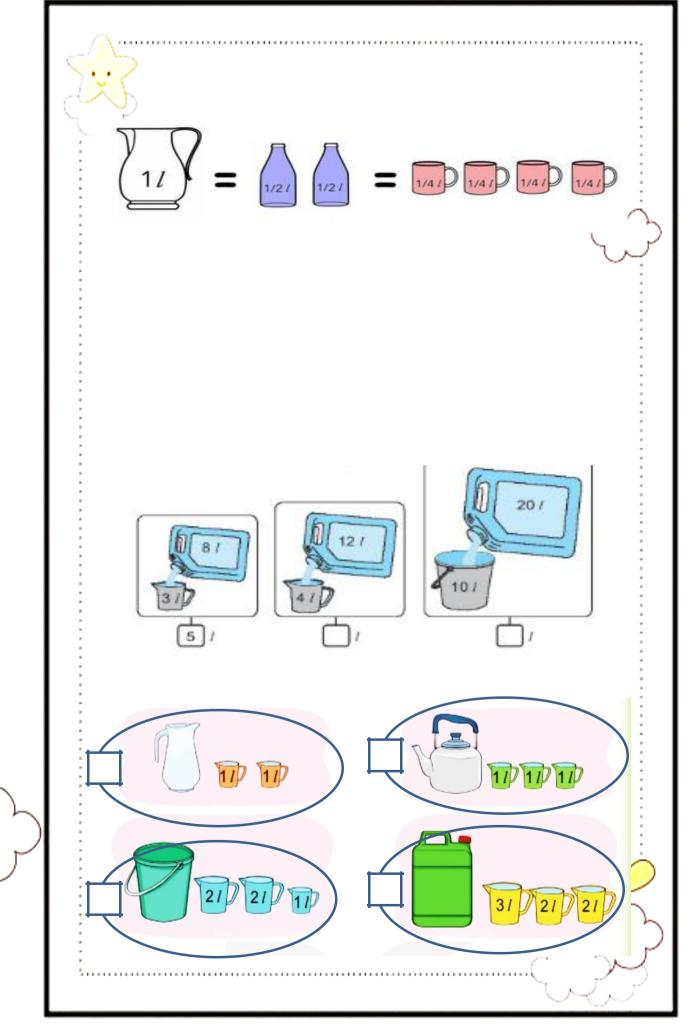 LítBài 1: Số1 ca nước có thể rót đầy .... chai nước1 ca nước có thể rót đầy .... cốc nướcBài 3: Trong can còn lại bao nhiêu lít?Bài 4: Mỗi đồ vật đựng số lít nước bằng tổng các ca bên cạnhThuvienhoclieu.ComLớp 2....- Trường tiểu học ...............Bài 5: Trong can có 15 lít dầu, mẹ đã rót ra 9 lít dầu. Hỏi trong can còn bao nhiêu lít dầu?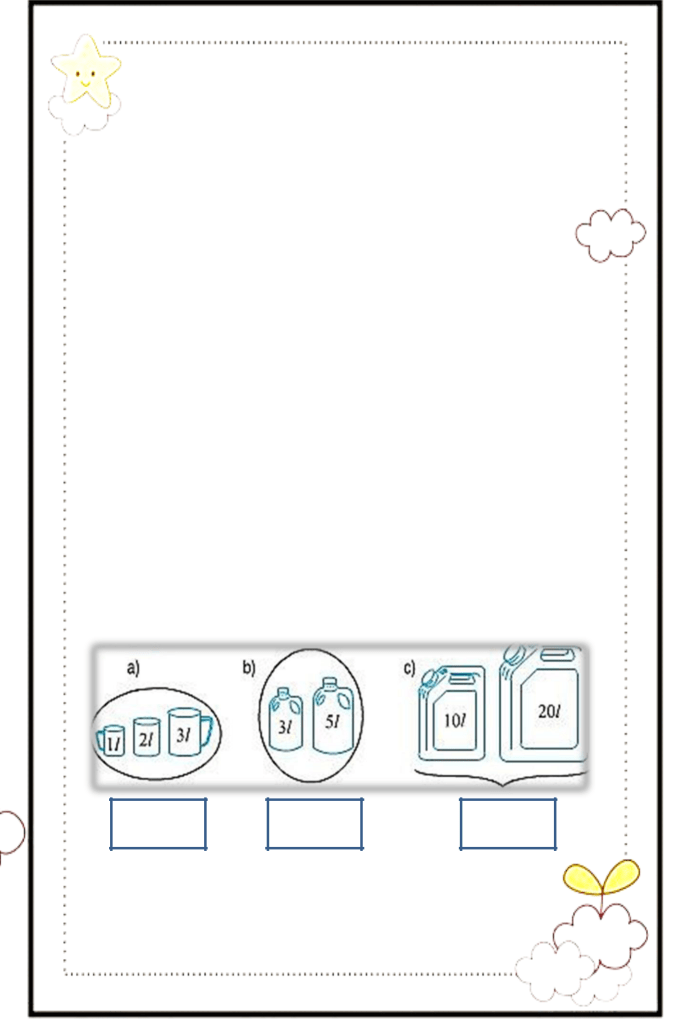 Bài giải:ǯǯǯǯǯǯǯǯǯǯǯǯǯǯǯǯǯǯǯǯǯǯǯǯǯǯǯǯǯǯǯǯǯǯǯǯǯǯǯǯǯǯǯǯǯǯǯǯǯǯǯǯǯǯǯǯǯǯǯǯǯǯǯǯBài 6: Sau khi đổ đầy vào 2 can loại 5 lít, thì trong can còn lại 3 lít. Hỏi ban đầu trong can có tất cả bao nhiêu lít?Bài giải:ǯǯǯǯǯǯǯǯǯǯǯǯǯǯǯǯǯǯǯǯǯǯǯǯǯǯǯǯǯǯǯǯǯǯǯǯǯǯǯǯǯǯǯǯǯǯǯǯǯǯǯǯǯǯǯǯǯǯǯǯǯǯǯǯǯǯǯǯǯǯǯǯǯǯǯǯǯǯǯǯǯǯǯǯǯǯǯǯǯǯǯǯǯǯǯǯBài 7: Số?......l......l......lThuvienhoclieu.ComPHIẾU BÀI TẬP CUỐI TUẦN 10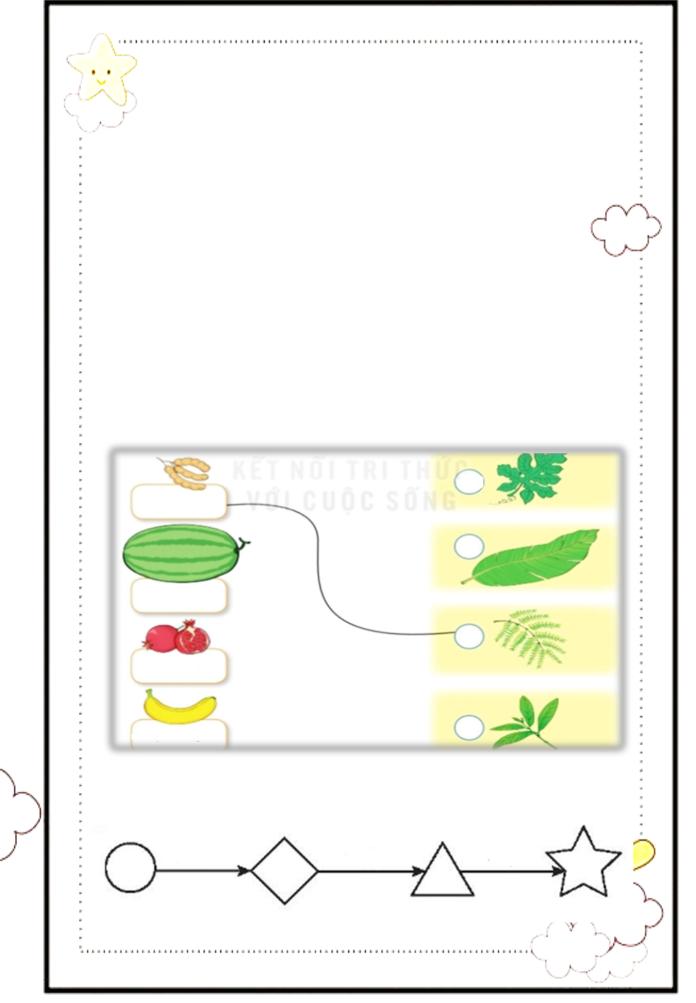 Phép cộng (có nhớ) số có hai chữ số với số có một chữ sốBài 1: TínhǯǯǯǯǯǯǯǯǯǯǯǯǯǯǯǯǯǯǯǯǯǯǯǯǯǯǯǯǯǯǯǯǯǯǯǯǯǯǯǯǯǯǯǯǯǯǯǯBài 3: Nối6637+8427+594568+4Bài 4: Số?72	+9	+7	+6Thuvienhoclieu.ComLớp 2....- Trường tiểu học ...............Bài 5: Bao gạo thứ nhất nặng 45 kg, bao gạo thứ hai nhiều hơn bao gạo thứ nhất 7 kg. Hỏi bao gạo thứ hai nặng bao nhiêu ki- lô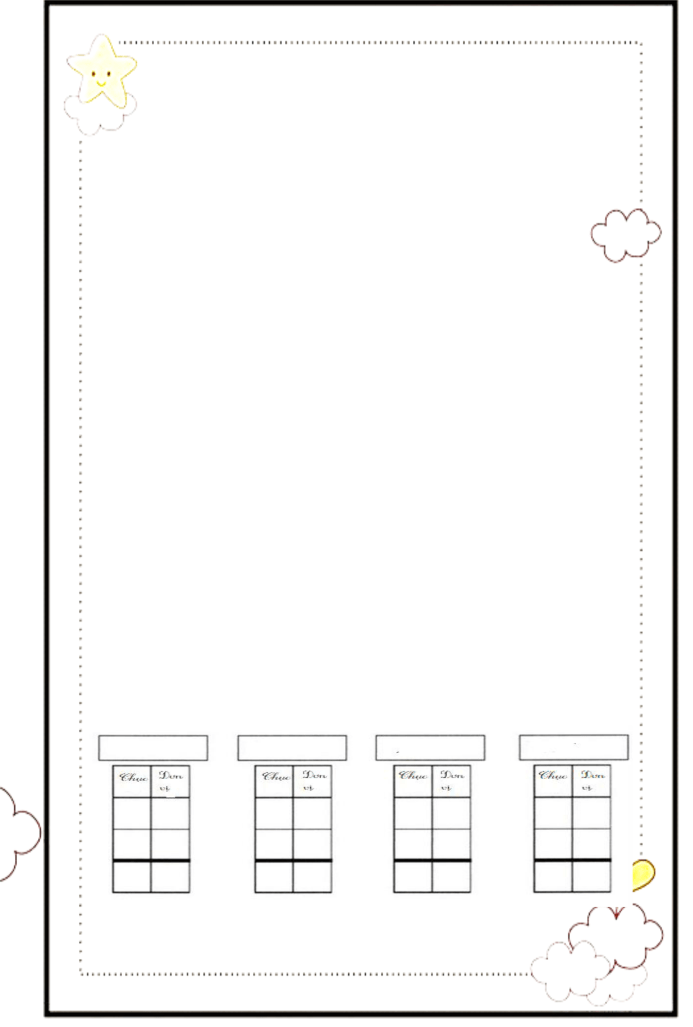 - gam?Bài giải:ǯǯǯǯǯǯǯǯǯǯǯǯǯǯǯǯǯǯǯǯǯǯǯǯǯǯǯǯǯǯǯǯǯǯǯǯǯǯǯǯǯǯǯǯǯǯǯǯǯǯǯǯǯǯǯǯǯǯǯǯǯǯǯǯBài 6: Thùng thứ nhất đựng 17 lít nước mắm, thùng thứ hai đựng 9 lít nước mắm. Hỏi cả hai thùng đựng bao nhiêu lít nước mắm?Bài giải:ǯǯǯǯǯǯǯǯǯǯǯǯǯǯǯǯǯǯǯǯǯǯǯǯǯǯǯǯǯǯǯǯǯǯǯǯǯǯǯǯǯǯǯǯǯǯǯǯǯǯǯǯǯǯǯǯǯǯǯǯǯǯǯǯBài 8: Tính ( Theo mẫu)38+7	83+8	26+6	78+9874	5Thuvienhoclieu.ComPHIẾU BÀI TẬP CUỐI TUẦN 10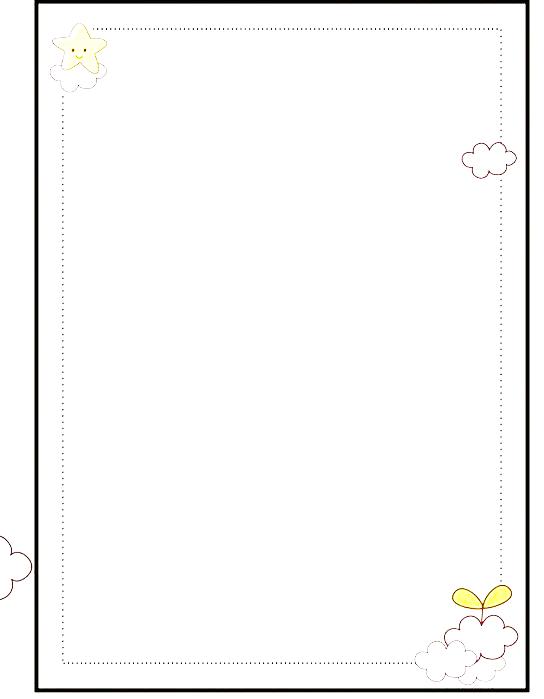 Luyện tập Phép cộng (có nhớ) số có hai chữ số với số có một chữ sốBài 1: Tínhǯǯǯǯǯǯǯǯǯǯǯǯǯǯǯǯǯǯǯǯǯǯǯǯǯǯǯǯǯǯǯǯǯǯǯǯǯǯǯǯǯǯǯǯǯǯǯǯ8+38	47+9	67+6	9+48	5+68ǯǯǯǯǯǯǯǯǯǯǯǯǯǯǯǯǯǯǯǯǯǯǯǯǯǯǯǯǯǯǯǯǯǯǯǯǯǯǯǯǯǯǯǯǯǯǯǯBài 4. Đàn gà có số gà trống bằng số gà mái. Hỏi đàn gà đó có bao nhiêu con gà, biết rằng trong đó có 9 con gà mái?Bài giải:ǯǯǯǯǯǯǯǯǯǯǯǯǯǯǯǯǯǯǯǯǯǯǯǯǯǯǯǯǯǯǯǯǯǯǯǯǯǯǯǯǯǯǯǯǯǯǯǯǯǯǯǯǯǯǯǯǯǯǯǯǯǯǯǯThuvienhoclieu.Com	Lớp 2....- Trường tiểu học ...............Bài 5: Đoạn thẳng AB dài 28cm. Đoạn thẳng CD dài hơn đoạn thẳng AB 9cm. Hỏi đoạn thẳng CD dài bao nhiêu xăng-ti-mét?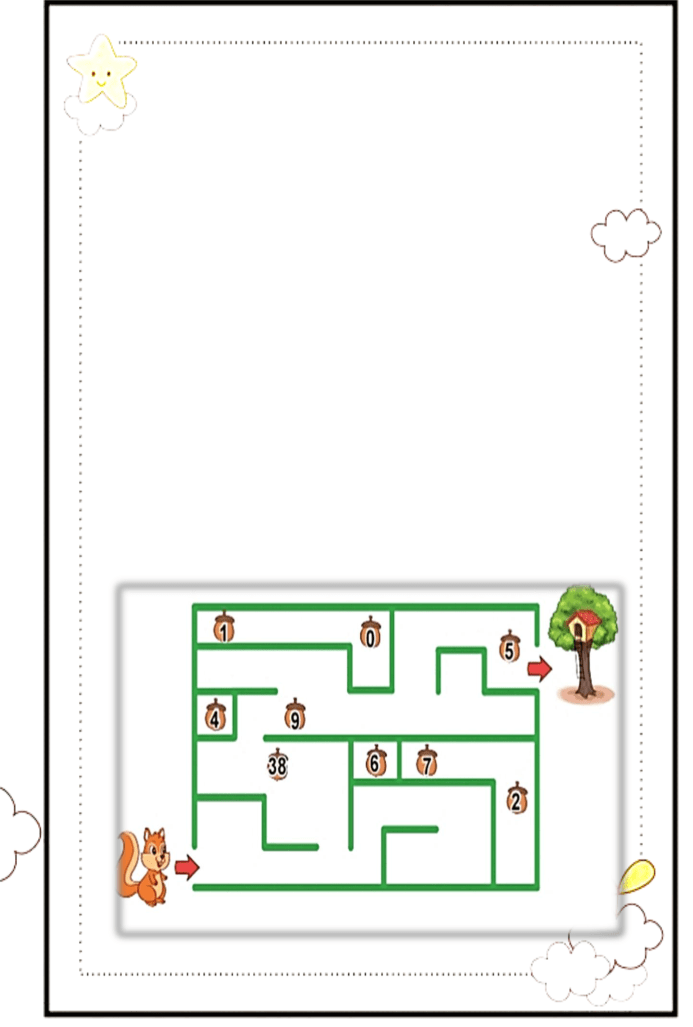 Bài giải:ǯǯǯǯǯǯǯǯǯǯǯǯǯǯǯǯǯǯǯǯǯǯǯǯǯǯǯǯǯǯǯǯǯǯǯǯǯǯǯǯǯǯǯǯǯǯǯǯǯǯǯǯǯǯǯǯǯǯǯǯǯǯǯǯBài 6: Có 48 quả trứng vịt. Số trứng gà nhiều hơn trứng vịt 6 quả. Hỏi có bao nhiêu quả trứng gà?Bài giải:ǯǯǯǯǯǯǯǯǯǯǯǯǯǯǯǯǯǯǯǯǯǯǯǯǯǯǯǯǯǯǯǯǯǯǯǯǯǯǯǯǯǯǯǯǯǯǯǯǯǯǯǯǯǯǯǯǯǯǯǯǯǯǯǯBài 7: Tính tổng các số trên các hạt dẻ mà chú sóc nhặt được trên đường về nhà7Thuvienhoclieu.ComPHIẾU BÀI TẬP CUỐI TUẦN 11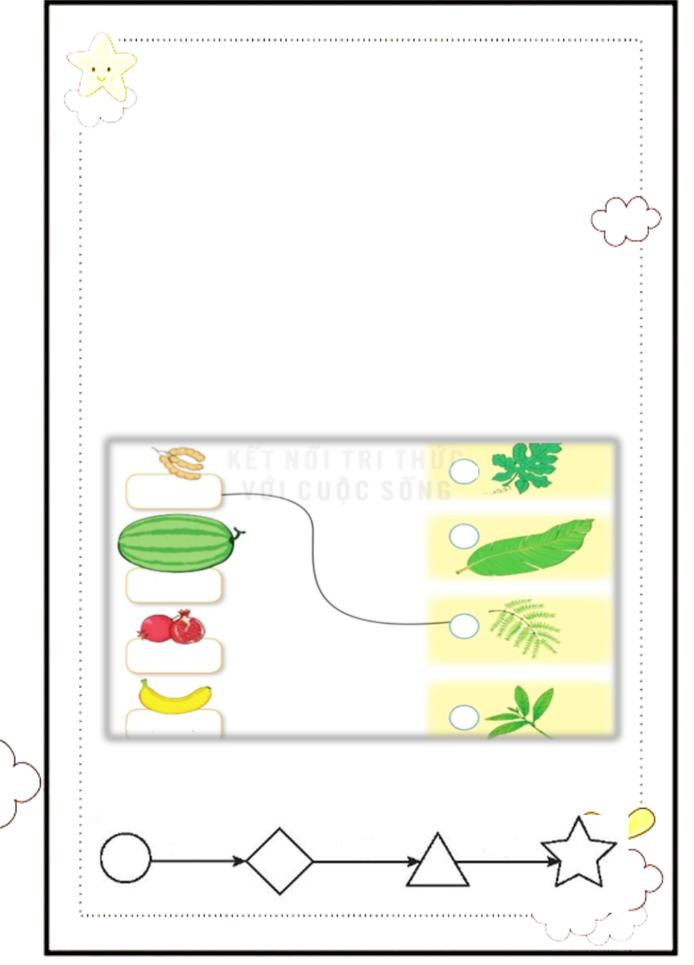 Phép cộng (có nhớ) số có hai chữ số với số có hai chữ sốBài 1:TínhǯǯǯǯǯǯǯǯǯǯǯǯǯǯǯǯǯǯǯǯǯǯǯǯǯǯǯǯǯǯǯǯǯǯǯǯǯǯǯǯǯǯǯǯǯǯǯǯBài 3: Nối8637+389227+597568+14Bài 4: Số?37	+19	+28	+6Thuvienhoclieu.ComLớp 2....- Trường tiểu học ...............Bài 5: Hoa cân nặng 48 kg. Mai cân nặng 23 kg. Hỏi hai bạn cân nặng bao nhiêu ki lô gam ?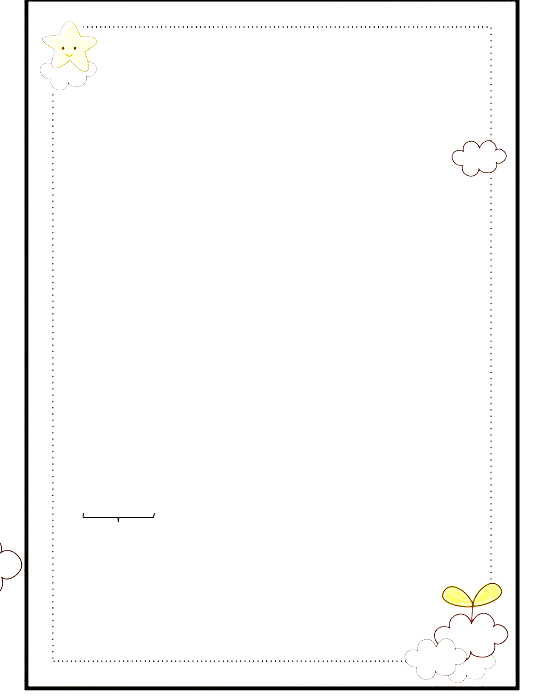 Bài giải:ǯǯǯǯǯǯǯǯǯǯǯǯǯǯǯǯǯǯǯǯǯǯǯǯǯǯǯǯǯǯǯǯǯǯǯǯǯǯǯǯǯǯǯǯǯǯǯǯǯǯǯǯǯǯǯǯǯǯǯǯǯǯǯǯBài 6: Thùng thứ nhất đựng 57 lít nước mắm, thùng thứ hai đựng 29 lít nước mắm. Hỏi cả hai thùng đựng bao nhiêu lít nước mắm?Bài giải:ǯǯǯǯǯǯǯǯǯǯǯǯǯǯǯǯǯǯǯǯǯǯǯǯǯǯǯǯǯǯǯǯǯǯǯǯǯǯǯǯǯǯǯǯǯǯǯǯǯǯǯǯǯǯǯǯǯǯǯǯǯǯǯǯBài 8: Tính ( Theo mẫu)18 kg	+	26 kg	+ 14kg	9 kg + 16 kg - 21 kgThuvienhoclieu.ComPHIẾU BÀI TẬP CUỐI TUẦN 11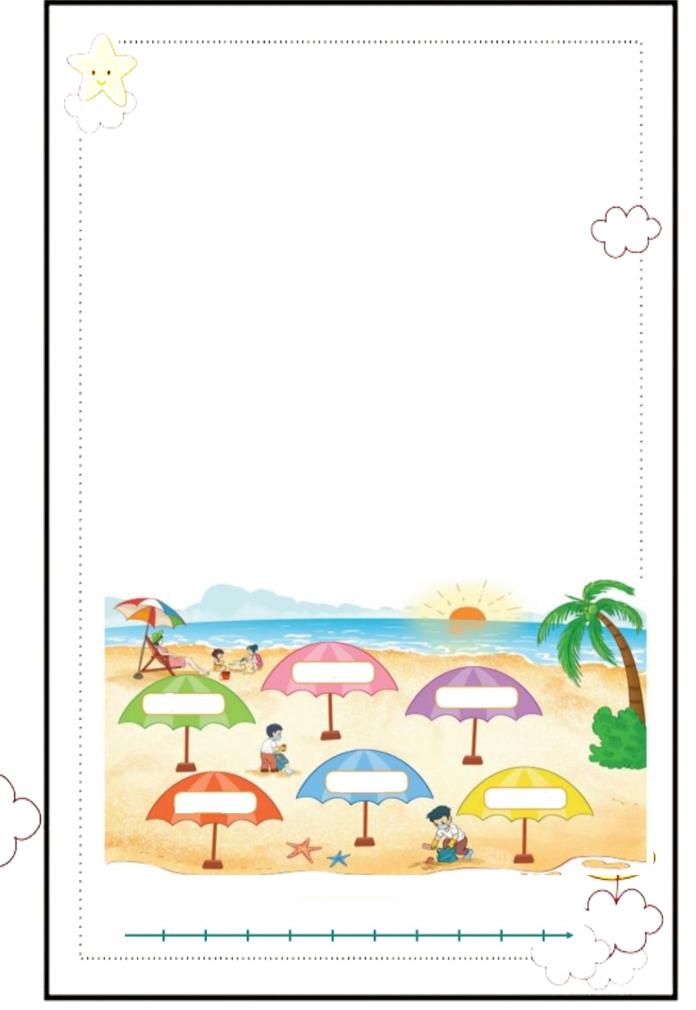 Luyện tập Phép cộng (có nhớ) số có hai chữ số với số có hai chữ sốBài 1: Tínhǯǯǯǯǯǯǯǯǯǯǯǯǯǯǯǯǯǯǯǯǯǯǯǯǯǯǯǯǯǯǯǯǯǯǯǯǯǯǯǯǯǯǯǯǯǯǯǯ28+33	37+29	57+16	19+38	25+68ǯǯǯǯǯǯǯǯǯǯǯǯǯǯǯǯǯǯǯǯǯǯǯǯǯǯǯǯǯǯǯǯǯǯǯǯǯǯǯǯǯǯǯǯǯǯǯǯBài 3: Nối27+4634+37	19+5870	71	72	73	74	75	76	77	78	79Thuvienhoclieu.ComBài 5: Đội thứ nhất trồng được 60 cây.Đội thứ hai trồng nhiều hơn đội thứ nhất ba chục cây. Hỏi đội thứ hai trồng được bao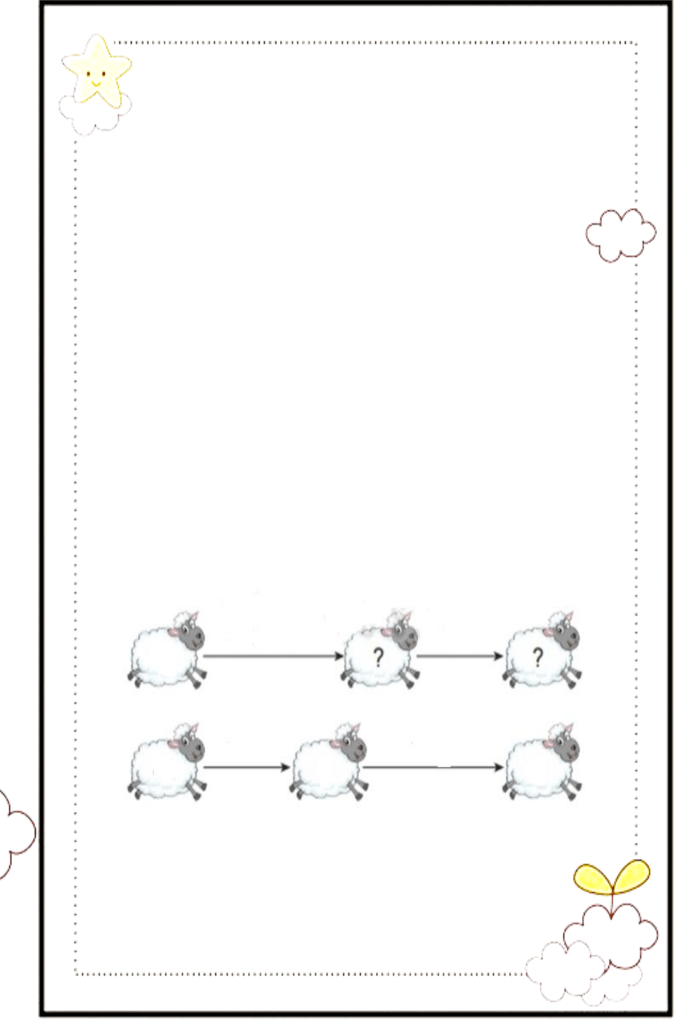 ǯǯǯǯǯǯǯǯǯǯǯǯǯǯǯǯǯǯǯǯǯǯǯǯǯǯǯǯǯǯǯǯǯǯǯǯǯǯǯǯǯǯǯǯǯǯǯǯǯǯǯǯǯǯǯǯǯǯǯǯǯǯǯǯǯǯǯǯǯǯǯǯǯǯǯǯǯǯǯǯBài 6: Năm nay Việt 14 tuổi, Việt kém anh Nam 7 tuổi. Hỏi năm nay anh Nam bao nhiêu tuổi? Bài giải:ǯǯǯǯǯǯǯǯǯǯǯǯǯǯǯǯǯǯǯǯǯǯǯǯǯǯǯǯǯǯǯǯǯǯǯǯǯǯǯǯǯǯǯǯǯǯǯǯǯǯǯǯǯǯǯǯǯǯǯǯǯǯǯǯBài 7:SốThuvienhoclieu.ComPHIẾU BÀI TẬP CUỐI TUẦN 12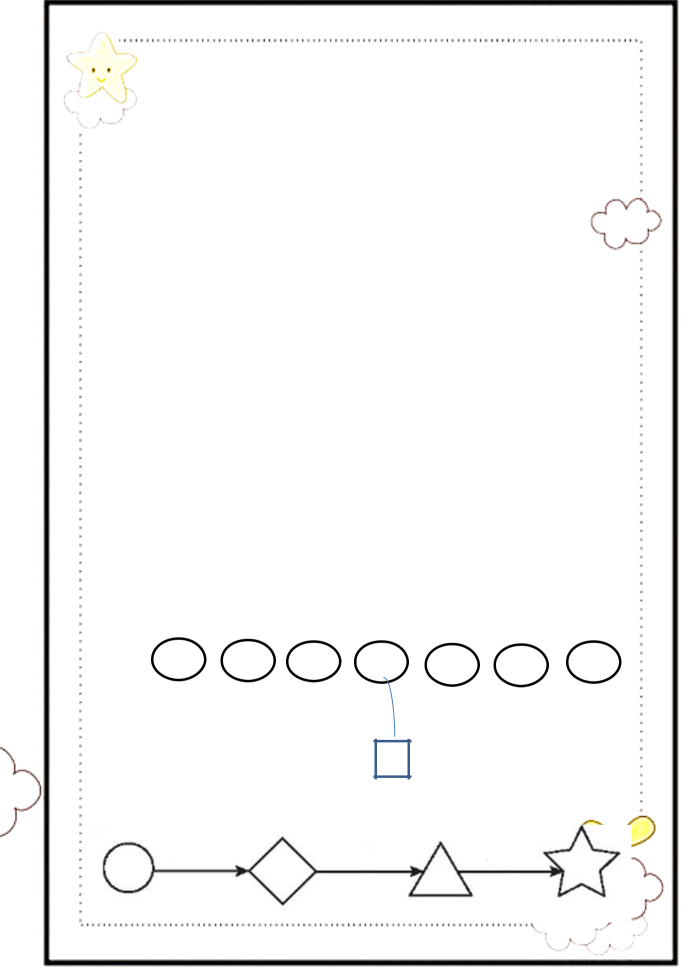 Phép trừ (có nhớ) số có hai chữ số với số có một chữ sốBài 1: TínhǯǯǯǯǯǯǯǯǯǯǯǯǯǯǯǯǯǯǯǯǯǯǯǯǯǯǯǯǯǯǯǯǯǯǯǯǯǯǯǯǯǯǯǯǯǯǯǯBài 3: Số23< 32-Bài 5: Số......< 29+ 6Thuvienhoclieu.ComLớp 2....- Trường tiểu học ...............Bài 5: Mẹ Việt mua về 27 ki lô gam gạo nếp và gạo tẻ, trong đó có 5 kg gạo nếp. Hỏi mẹ Việt mua bao nhiêu ki lô gam gạo tẻ?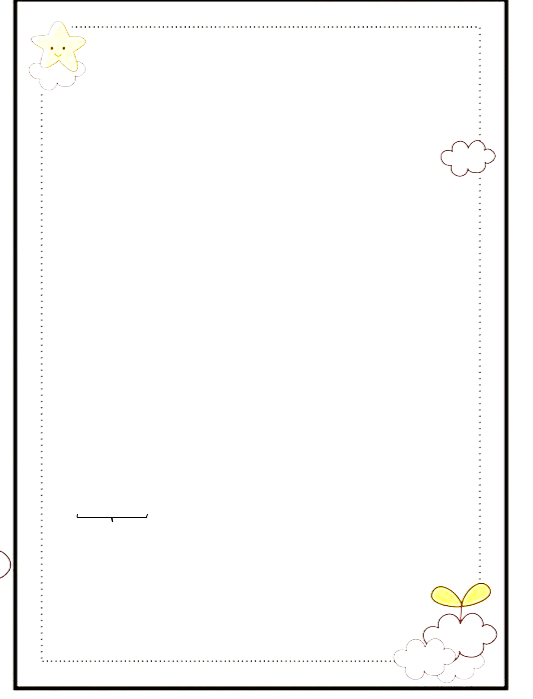 Bài giải:ǯǯǯǯǯǯǯǯǯǯǯǯǯǯǯǯǯǯǯǯǯǯǯǯǯǯǯǯǯǯǯǯǯǯǯǯǯǯǯǯǯǯǯǯǯǯǯǯǯǯǯǯǯǯǯǯǯǯǯǯǯǯǯǯBài 6: Năm nay em 14 tuổi, em kém anh 7 tuổi. Hỏi năm nay anh bao nhiêu tuổiBài giải:ǯǯǯǯǯǯǯǯǯǯǯǯǯǯǯǯǯǯǯǯǯǯǯǯǯǯǯǯǯǯǯǯǯǯǯǯǯǯǯǯǯǯǯǯǯǯǯǯǯǯǯǯǯǯǯǯǯǯǯǯǯǯǯǯThuvienhoclieu.ComPHIẾU BÀI TẬP CUỐI TUẦN 11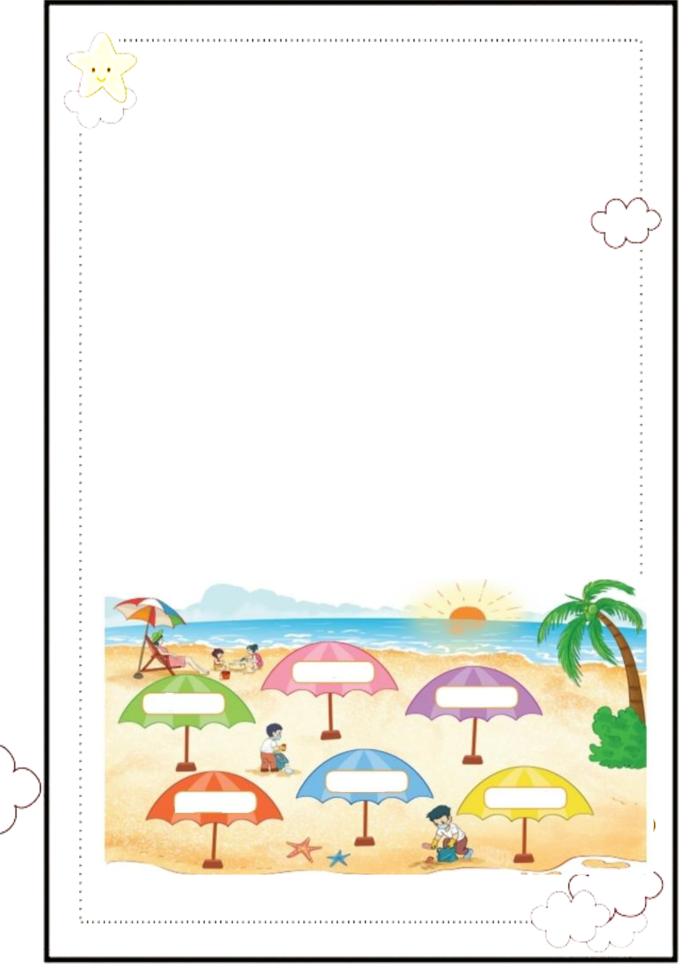 Luyện tập Phép trừ (có nhớ) số có hai chữ số với số có một chữ sốBài 1: Tínhǯǯǯǯǯǯǯǯǯǯǯǯǯǯǯǯǯǯǯǯǯǯǯǯǯǯǯǯǯǯǯǯǯǯǯǯǯǯǯǯǯǯǯǯǯǯǯǯ28- 3	37- 9	67-6	19-8	25-0ǯǯǯǯǯǯǯǯǯǯǯǯǯǯǯǯǯǯǯǯǯǯǯǯǯǯǯǯǯǯǯǯǯǯǯǯǯǯǯǯǯǯǯǯǯǯǯǯBài 3: Những phép tính nào bằng nhau27+2644+37	19+68Thuvienhoclieu.ComLớp 2....- Trường tiểu học ...............Bài 4: Đội thứ nhất trồng được 60 cây.Đội thứ hai trồng nhiều hơn đội thứ nhất ba chục cây. Hỏi đội thứ hai trồng được bao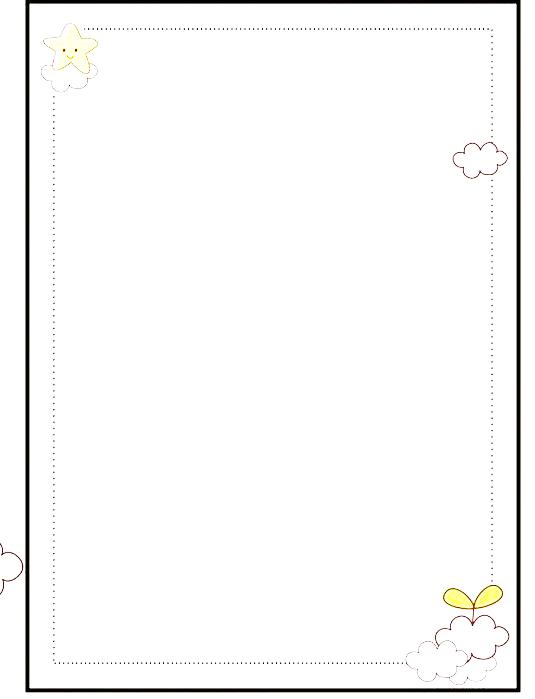 ǯǯǯǯǯǯǯǯǯǯǯǯǯǯǯǯǯǯǯǯǯǯǯǯǯǯǯǯǯǯǯǯǯǯǯǯǯǯǯǯǯǯǯǯǯǯǯǯǯǯǯǯǯǯǯǯǯǯǯǯǯǯǯǯǯǯǯǯǯǯǯǯǯǯǯǯǯǯǯǯBài 5: Chọn kết quả đúngCâu 1. Số bị trừ là 67, số trừ là 33 thì hiệu sẽ là bao nhiêu ?Thuvienhoclieu.ComPHIẾU BÀI TẬP CUỐI TUẦN 13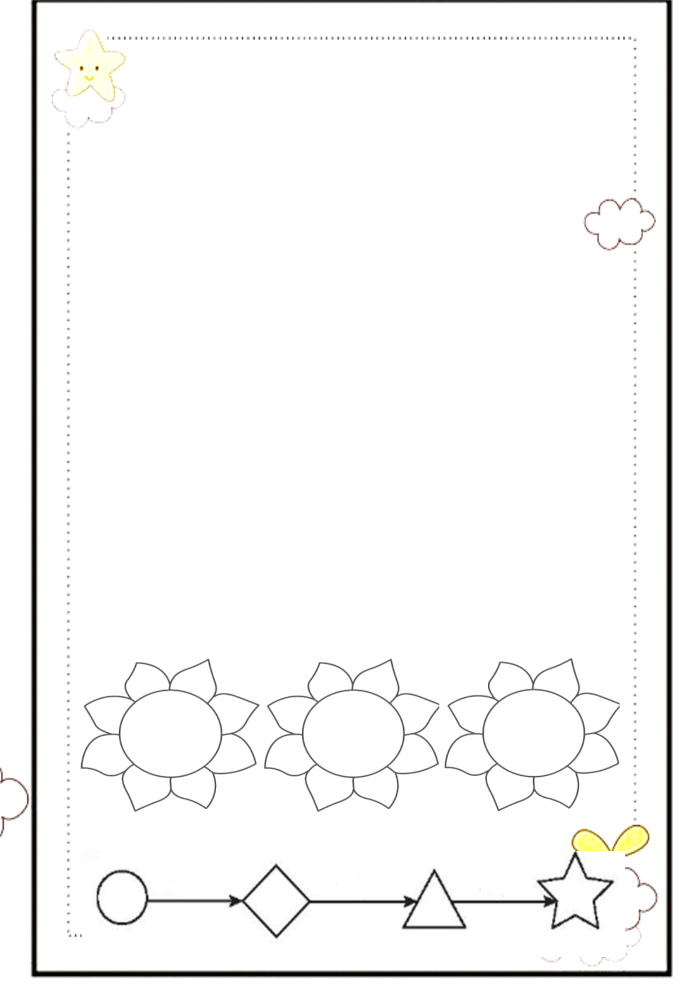 Phép trừ (có nhớ) số có hai chữ số với số có hai chữ sốBài 1: TínhBài 2: Đặt tính rồi tính52–18	91–49	72–47	82–25	62-36	57– 19ǯǯǯǯǯǯǯǯǯǯǯǯǯǯǯǯǯǯǯǯǯǯǯǯǯǯǯǯǯǯǯǯǯǯǯǯǯǯǯǯǯǯǯǯǯǯǯǯBài 3: SốBài 4: Tô màu vào bông hoa có kết quả đúng52- 17= 33	75- 37=38	92- 56=36Thuvienhoclieu.ComLớp 2....- Trường tiểu học ...............Bài 5: >, <, =2575-48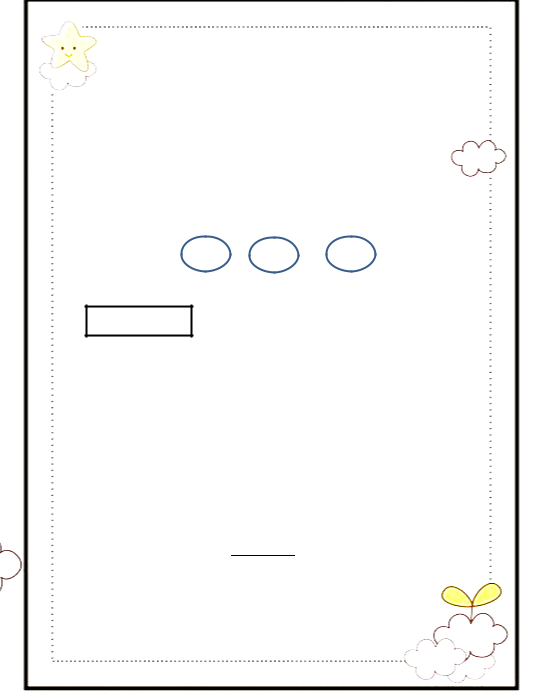 26	27Bài 7: Cô giáo 55 bông hoa, cô giáo đã tặng các bạn 18 bông hoa. Hỏi cô giáo còn lại bao nhiêu bông hoa?Bài giải:ǯǯǯǯǯǯǯǯǯǯǯǯǯǯǯǯǯǯǯǯǯǯǯǯǯǯǯǯǯǯǯǯǯǯǯǯǯǯǯǯǯǯǯǯǯǯǯǯǯǯǯǯǯǯǯǯǯǯǯǯǯǯǯǯBài 8: Kết thúc thi đua tháng, lớp 2A nhận được 48 sao, trong đó có 19 sao về nề nếp. Hỏi lớp 2A nhận được bao nhiêu sao về học tập?Bài giải:ǯǯǯǯǯǯǯǯǯǯǯǯǯǯǯǯǯǯǯǯǯǯǯǯǯǯǯǯǯǯǯǯǯǯǯǯǯǯǯǯǯǯǯǯǯǯǯǯǯǯǯǯǯǯǯǯǯǯǯǯǯǯǯǯThuvienhoclieu.ComPHIẾU BÀI TẬP CUỐI TUẦN 13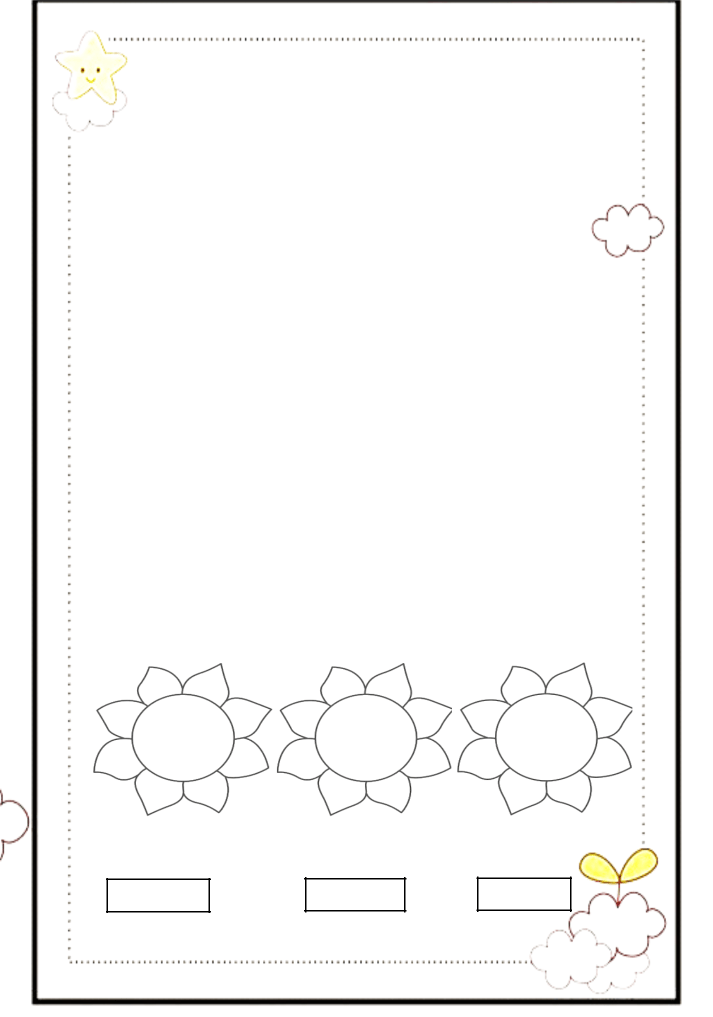 Phép trừ (có nhớ) số có hai chữ số với số có hai chữ sốBài 1: TínhǯǯǯǯǯǯǯǯǯǯǯǯǯǯǯǯǯǯǯǯǯǯǯǯǯǯǯǯǯǯǯǯǯǯǯǯǯǯǯǯǯǯǯǯǯǯǯǯBài 3: SốBài 4: Nối những phép tính có kết quả bằng nhau62 - 17	75- 36	92- 1684-882- 3768-29Thuvienhoclieu.ComBài 5: Số?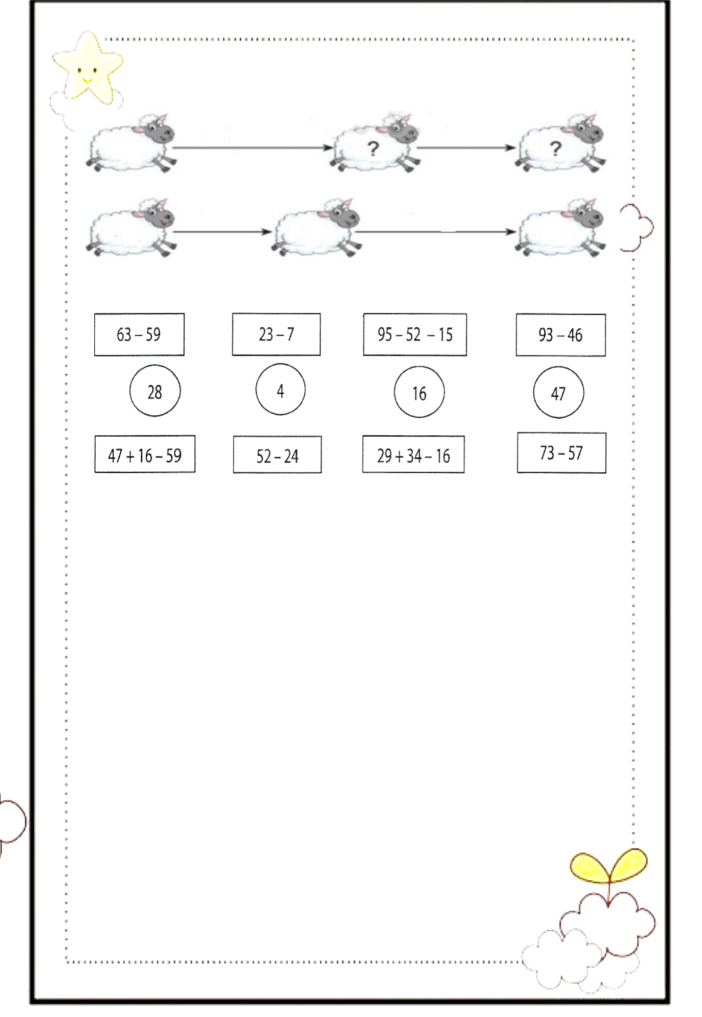 Bài 6: Nối?Bài 7: Hai anh em câu được tất cả 21 con cá. Anh câu được 13 con cá. Hỏi em câu được mấy con cá?Bài giải:ǯǯǯǯǯǯǯǯǯǯǯǯǯǯǯǯǯǯǯǯǯǯǯǯǯǯǯǯǯǯǯǯǯǯǯǯǯǯǯǯǯǯǯǯǯǯǯǯBài 8: Chọn kết quả đúngCâu 1: Trong phép tính: 73 – 26 = 48. 26 được gọi là:A. Số bị trừ	B. Số hạng	C. Hiệu	D. Số trừCâu 2: 64 – 29 =?A. 53	B. 35	C. 45	D. 54Câu 3: 48 – 9 < .............< 27 + 14 Số cần điền vào chỗ trống làA. 10	B. 26	C. 40	D. 39Thuvienhoclieu.ComPHIẾU BÀI TẬP CUỐI TUẦN 14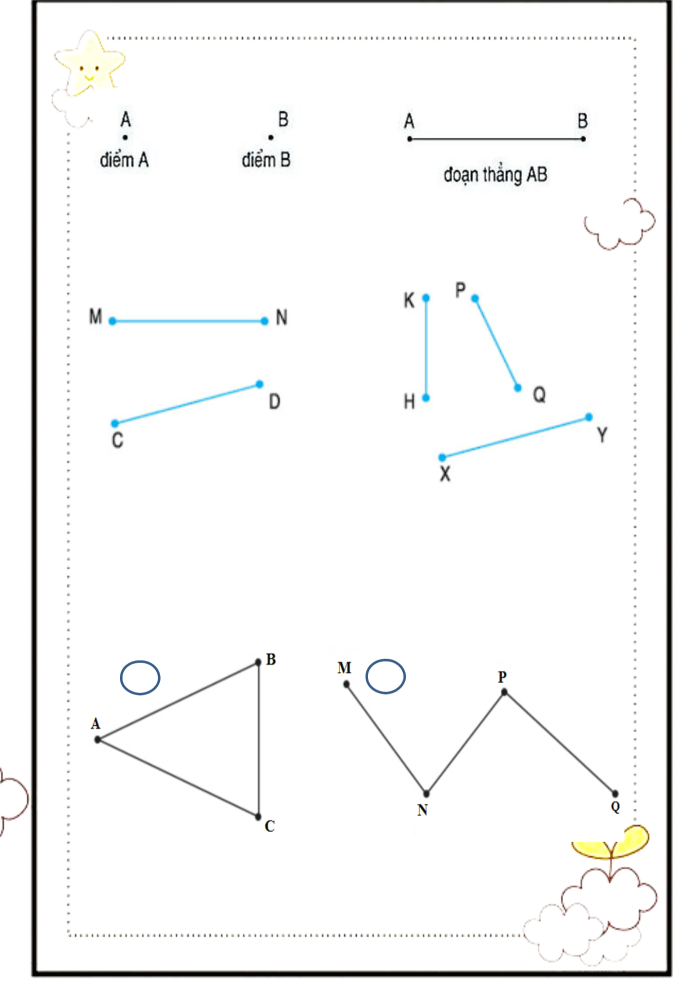 Điểm, đoạn thẳng, đường thẳng, đường cong, ba điểm thẳng hàngBài 1:Hình 1 có các đoạn thẳng là: ..........., ...........,...........Hình 2 có các đoạn thẳng là: ..........., ...........,...........Thuvienhoclieu.ComLớp 2....- Trường tiểu học ...............Bài 3: Dùng thước đo đội dài đoạn thẳng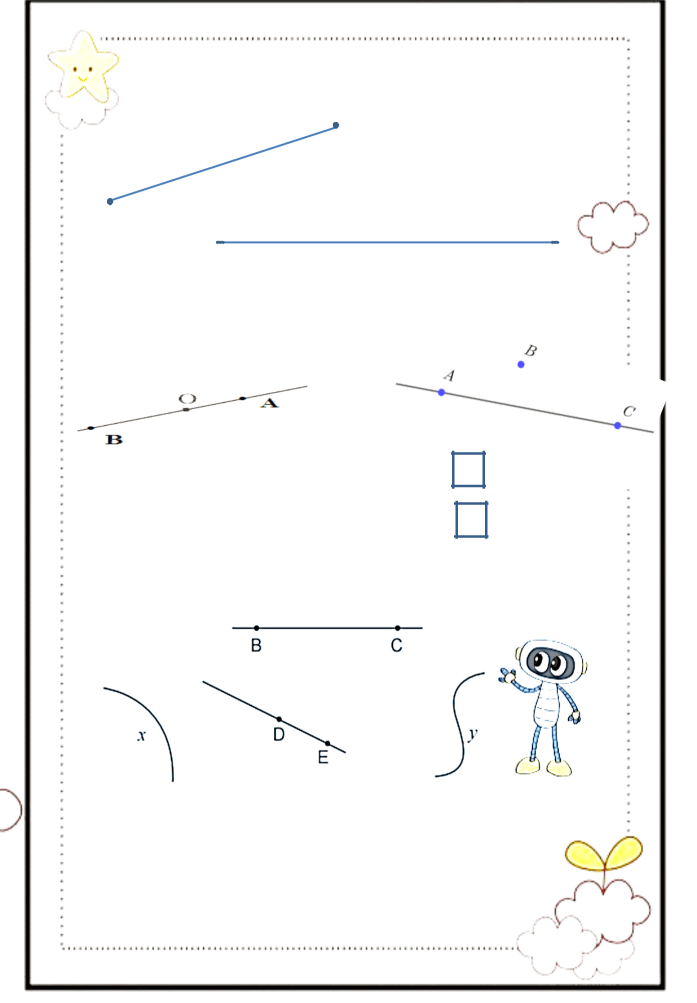 DCP	QĐoạn thẳng CD dài .... cmĐoạn thẳng PQ dài .... cmBài 4: Đ, SBa điểm A, M, N thẳng hàngBa điểm A, B, C không thẳng hàngBài 5:Các đường thẳng trong hình trên là: ..........., ...........,Các đường cong trong hình trên là: ..........., ...........,Thuvienhoclieu.ComPHIẾU BÀI TẬP CUỐI TUẦN 14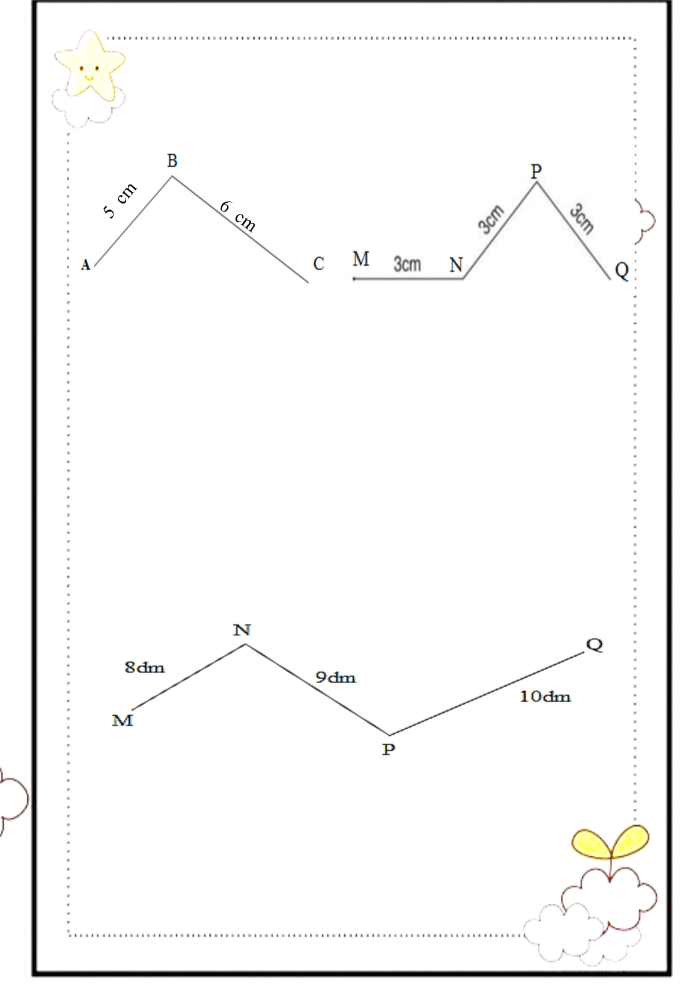 Đường gấp khúc. Hình tứ giácBài 1:Độ dài đường gấp khúc ABC là:	........ + ..........=  ............ ( cm)Độ dài đường gấp khúc MNPQ là: ........+  ...... + ........=  ........... ( cm)Đường gấp khúc dài hơn là:Đường gấp khúc	............. dài hơn .......... số cm là:........	-	..........=  ............ ( cm)Bài 2:Đường gấp khúc trên có tên là: .................Đường gấp khúc ................. có các đoạn thẳng: ..........., ...........,...........Độ dài đường gấp khúc ............... là:.............+  .................  + ................=  .................. ( cm)Thuvienhoclieu.ComLớp 2....- Trường tiểu học ...............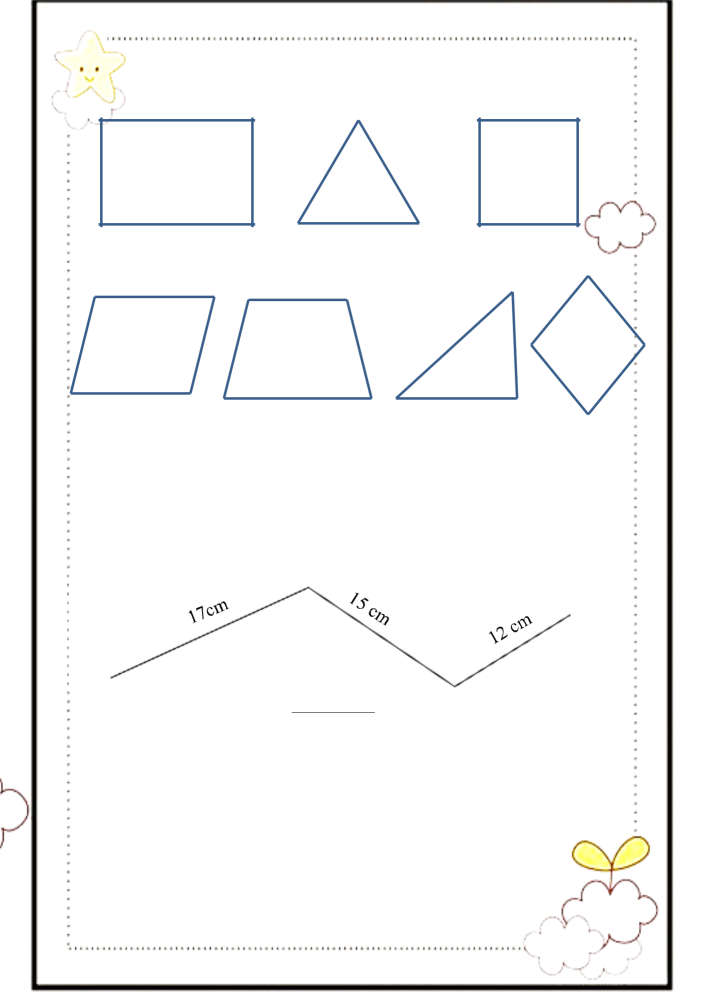 Bài 3: Có bao nhiêu hình tứ giác?14Có ..... hình tứ giác.Đó là các hình:...........................................................Bài 4: Tính độ dài đường gấp khúc dưới đâyN	QM	PBài giải:ǯǯǯǯǯǯǯǯǯǯǯǯǯǯǯǯǯǯǯǯǯǯǯǯǯǯǯǯǯǯǯǯǯǯǯǯǯǯǯǯǯǯǯǯǯǯǯǯǯǯǯǯǯǯǯǯǯǯǯǯǯǯǯǯǯǯǯǯǯǯǯǯǯǯǯǯǯǯǯǯThuvienhoclieu.ComPHIẾU BÀI TẬP CUỐI TUẦN 15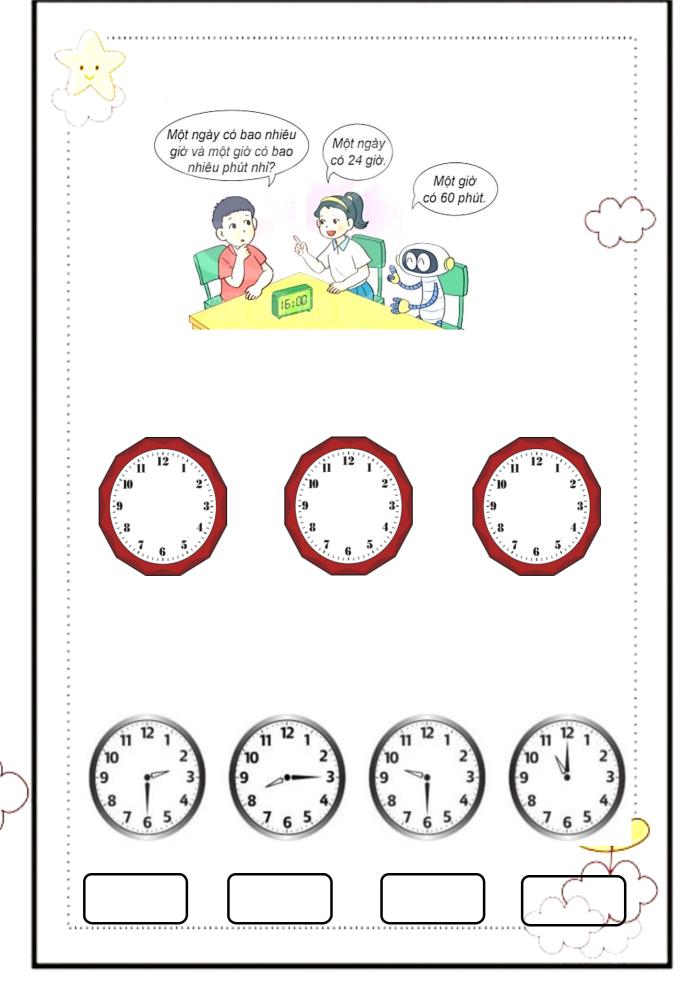 Ngày - giờ, giờ - phútBài 1: Số1 ngày	= ...... giờ	1 giờ = ....... phútBài 2: Vẽ thêm kim ngắn và kim dài để đồng hồ chỉ đúng giờ:9 giờ 30 phút	10 giờ 15 phút	5 giờ 30 phútBài 3: Nối8:15	11:00	2:30	9:30Thuvienhoclieu.ComLớp 2....- Trường tiểu học ...............Bài 3: Vẽ thêm kim ngắn và kim dài để đồng hồ chỉ đúng hoạt động của bạn Mai: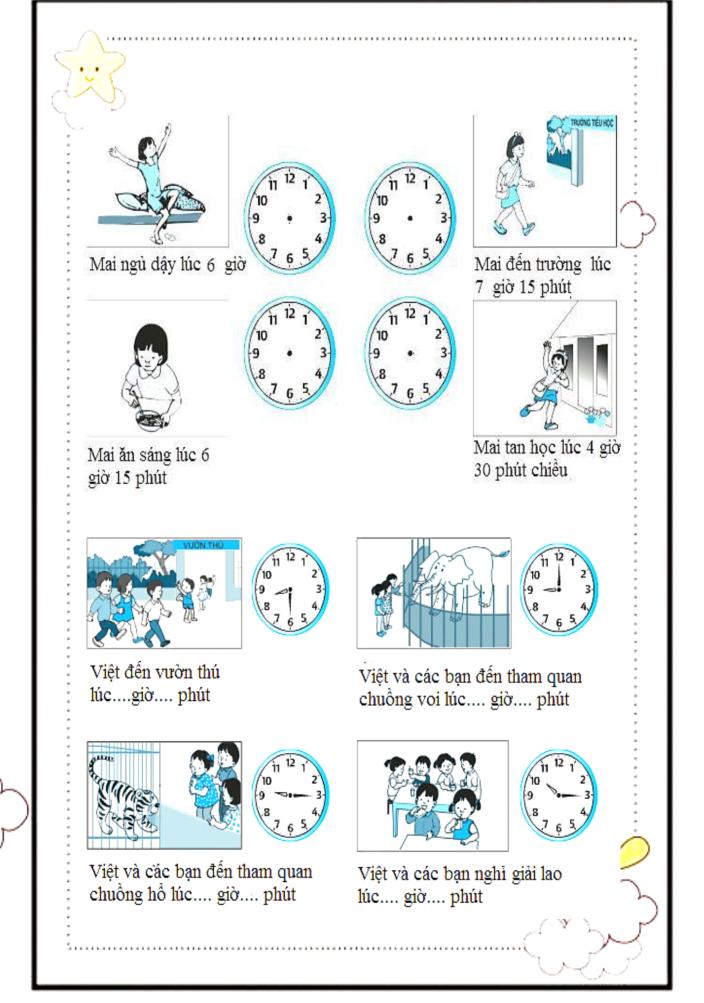 Bài 4: Số?Thuvienhoclieu.ComPHIẾU BÀI TẬP CUỐI TUẦN 16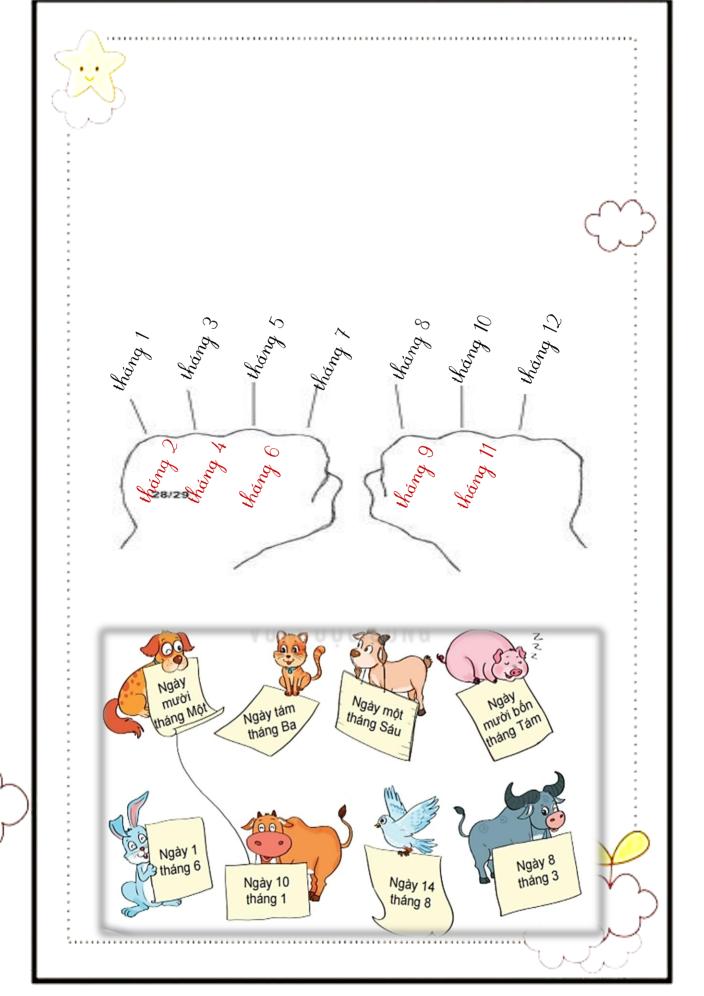 Ngày - thángBài 2: Nối các con vật có cùng ngày sinhThuvienhoclieu.ComLớp 2....- Trường tiểu học ...............Bài 3: Quan sát lịch và trả lời câu hỏi	Đây là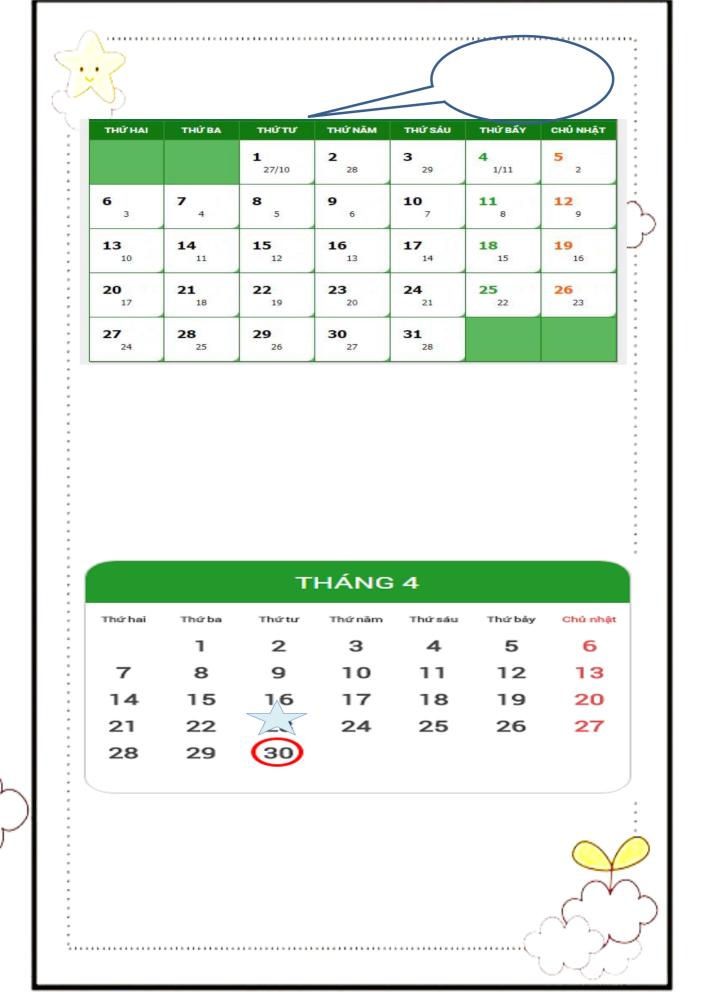 lịch tháng 12Tháng 12 có ........ ngàyNgày đầu tiên của tháng là ngày ......Tháng 12 trên có ..... ngày chủ nhật. Đó là các ngày..................................Thứ tư, ngày 22 tháng 12. Vậy thứ tư  tuần sau là ngày.........Bài 4: Quan sát lịch và trả lời câu hỏi  Tháng 4 có ........ ngày  Ngày cuối cùng của tháng là ngày ......  Tháng trên có ..... thứ bảy. Đó là các ngày..................................Nếu thứ tư, ngày 30 tháng 4 là ngày Giải phóng miền Nam Vậy thứ 4 tuần trước là ngày.........Thuvienhoclieu.ComPHIẾU BÀI TẬP CUỐI TUẦN 16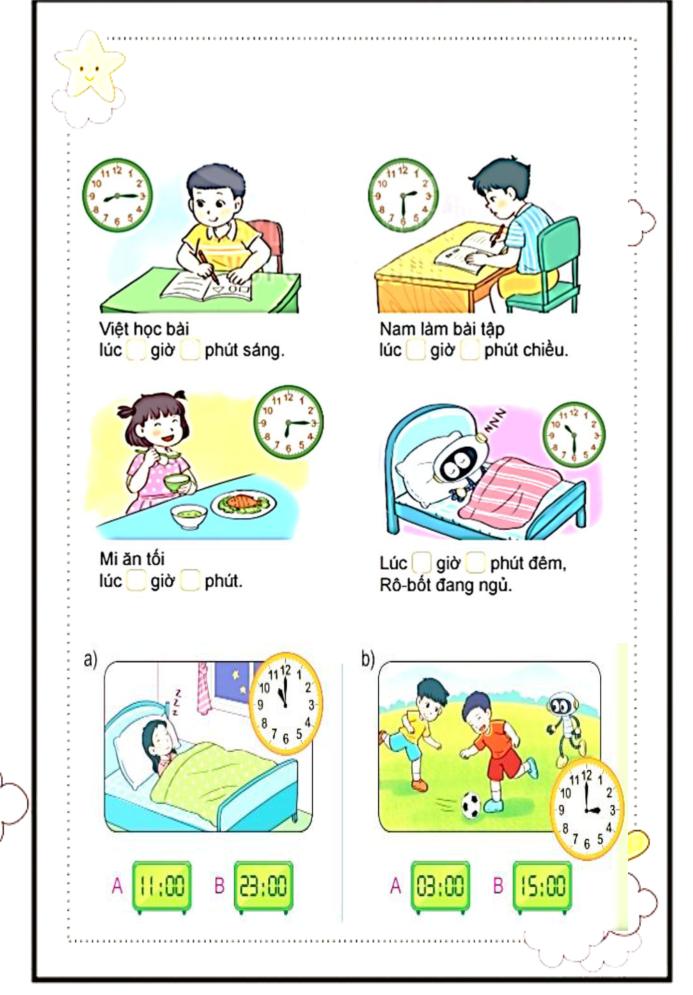 Thực hành và trải nghiệm xem đồng hồ, xem lịchBài 1: SốBài 2: Chọn đồng hồ có kết quả đúngThuvienhoclieu.ComLớp 2....- Trường tiểu học ...............Bài 3: Quan sát lịch tháng này và trả lời câu hỏi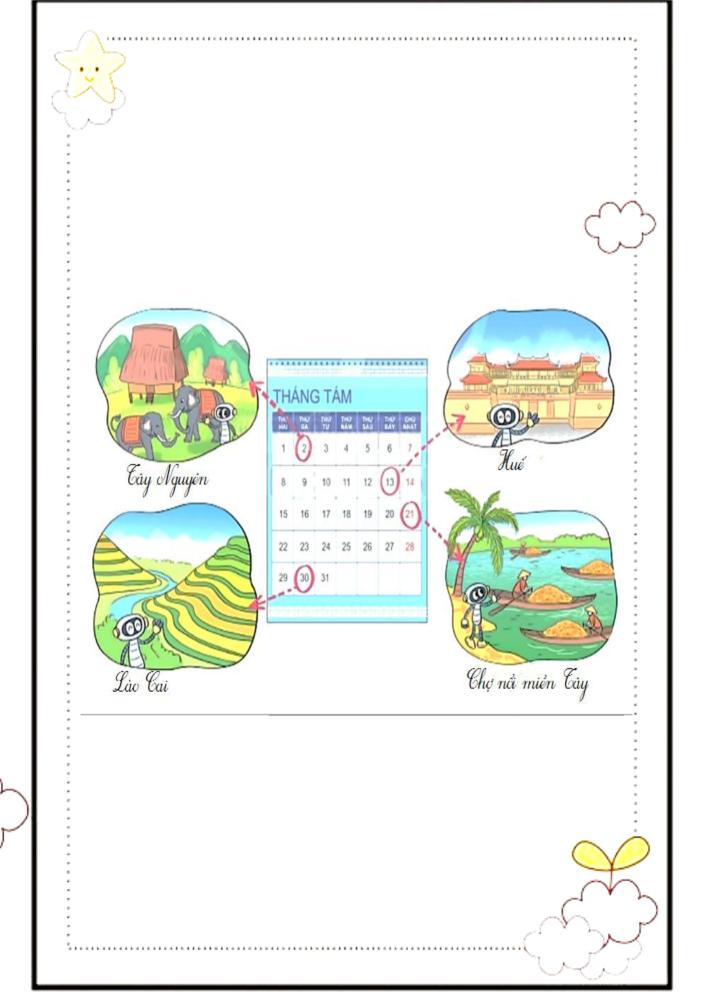 Tháng này là tháng ......................Hôm qua là thứ................., ngày..................Hôm nay là thứ................., ngày..................Ngày mai là thứ................., ngày..................Bài 2: Quan sát hành trình du lịch của Rô- bốt và trả lời câu hỏi:Rô- bốt đi du lịch và tháng....................Rô- bốt đến Huế vào ngày ...................Rô- bốt đến Lào Cai vào ngày .................Rô- bốt đến Tây Nguyên vào ngày .................. Saubốt đến Huế.Rô- bốt đến chợ nổi miền Tây vào ngày ....................... ngày thì Rô -Thuvienhoclieu.ComPHIẾU BÀI TẬP CUỐI TUẦN 17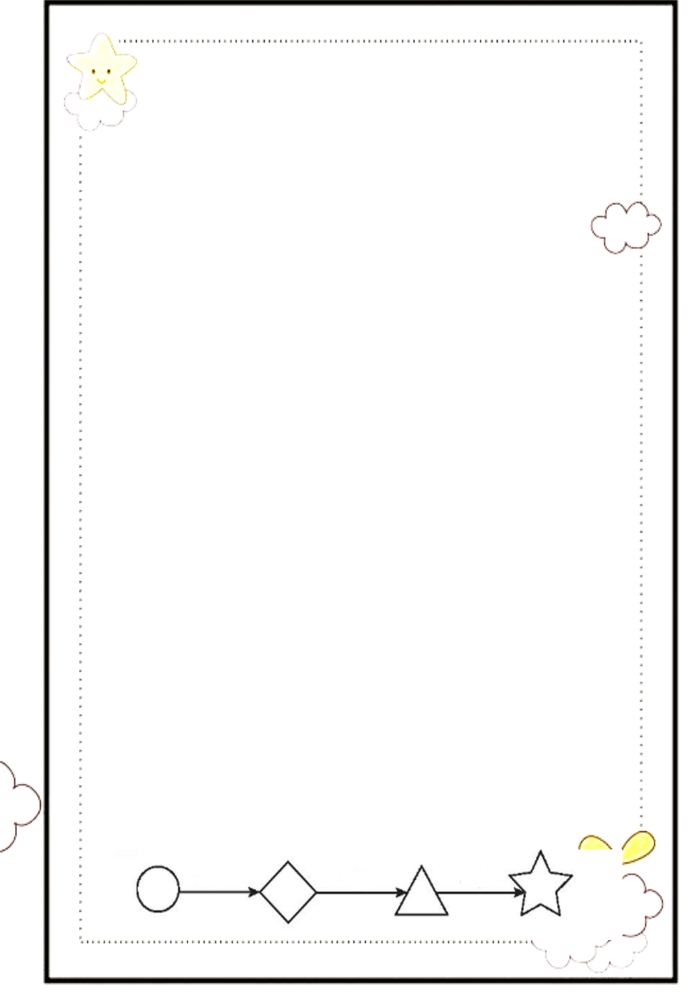 Ôn tập phép cộng, phép trừ trong phạm vi 20Bài 1: Tính nhẩmǯǯǯǯǯǯǯǯǯǯǯǯǯǯǯǯǯǯǯǯǯǯǯǯǯǯǯǯǯǯǯǯǯǯǯǯǯǯǯǯǯǯǯǯǯǯǯǯǯǯǯǯǯǯǯǯǯǯǯǯǯǯǯǯBài 4: Số ?9	+7	-8	+9Thuvienhoclieu.ComLớp 2....- Trường tiểu học ...............Bài 5: Tìm tổng của hai số, biết số hạng thứ nhất là 6, số hạng thứ hai là số liền sau của số số hạng thứ nhất.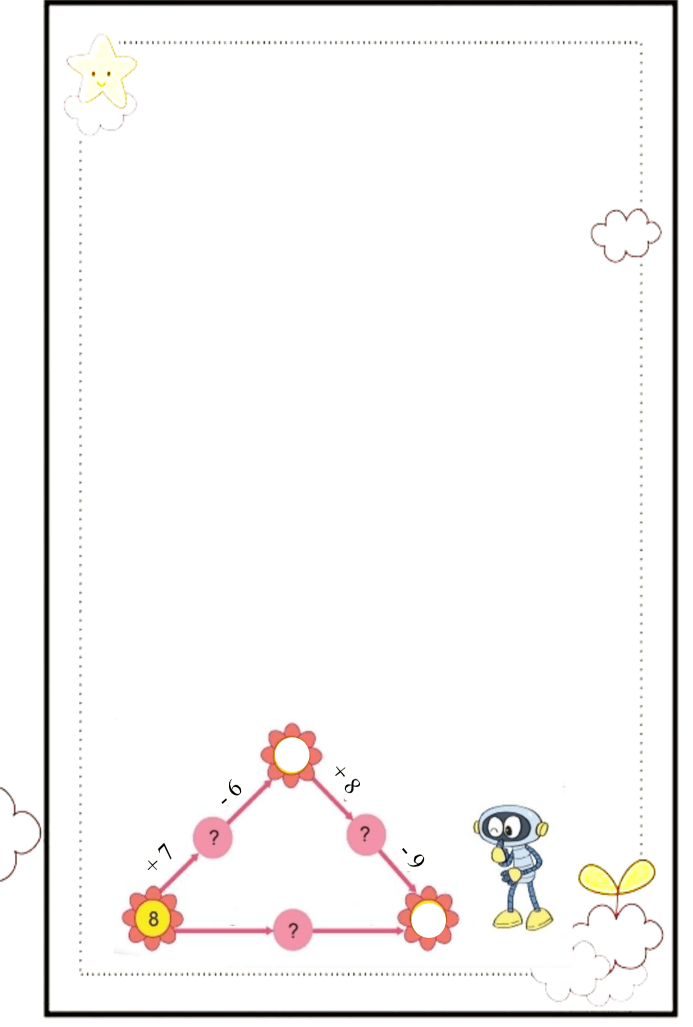 Bài giải:ǯǯǯǯǯǯǯǯǯǯǯǯǯǯǯǯǯǯǯǯǯǯǯǯǯǯǯǯǯǯǯǯǯǯǯǯǯǯǯǯǯǯǯǯǯǯǯǯǯǯǯǯǯǯǯǯǯǯǯǯǯǯǯǯBài 6: Bình cân nặng 17 kg, An nhẹ hơn Bình 9 kg. Hỏi An cân nặng bao nhiêu ki – lô – gam ?Bài giải:ǯǯǯǯǯǯǯǯǯǯǯǯǯǯǯǯǯǯǯǯǯǯǯǯǯǯǯǯǯǯǯǯǯǯǯǯǯǯǯǯǯǯǯǯǯǯǯǯǯǯǯǯǯǯǯǯǯǯǯǯǯǯǯǯBài 8: Số?+8	-7Thuvienhoclieu.ComPHIẾU BÀI TẬP CUỐI TUẦN 17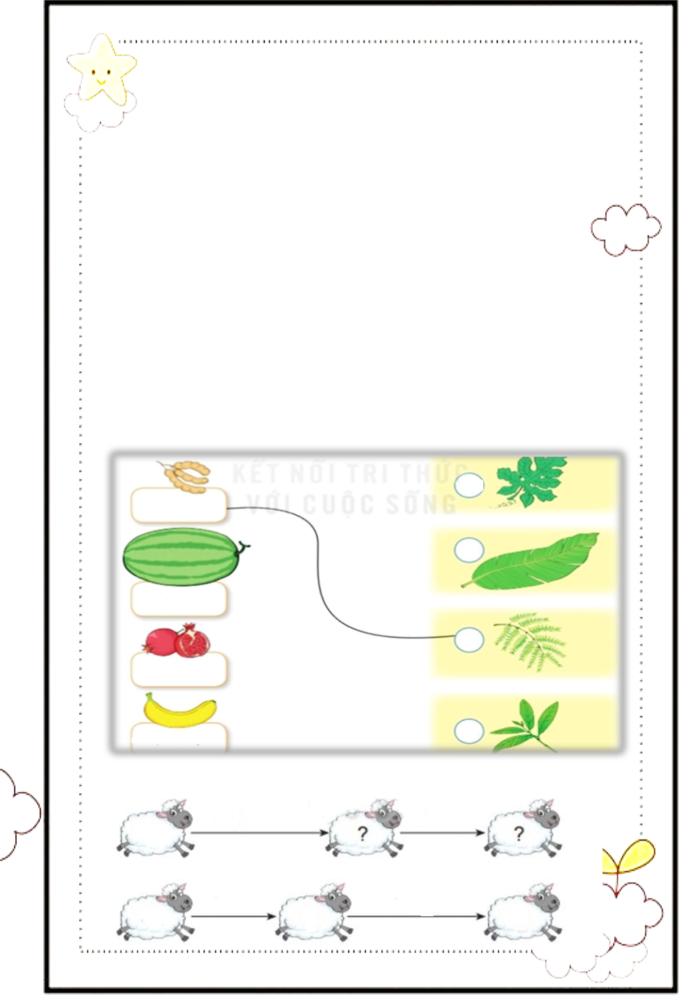 Ôn tập phép cộng, phép trừ trong phạm vi 100Bài 1: TínhǯǯǯǯǯǯǯǯǯǯǯǯǯǯǯǯǯǯǯǯǯǯǯǯǯǯǯǯǯǯǯǯǯǯǯǯǯǯǯǯǯǯǯǯǯǯǯǯBài 3: Nối2837+181887-595568+14Thuvienhoclieu.ComBài 5Nhà An có 68 quả bưởi. Mẹ đã bán đi 1 số quả bưởi nên trên cây còn lại 3 chục quả. Hỏi mẹ đã bán đi bao nhiêu quả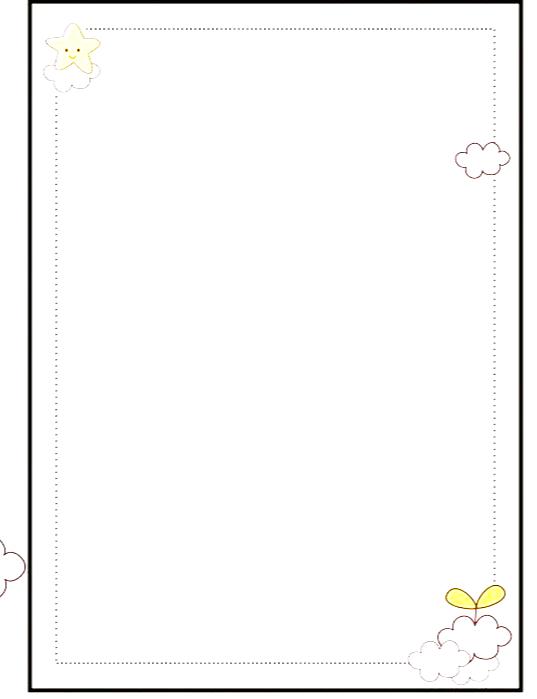 ǯǯǯǯǯǯǯǯǯǯǯǯǯǯǯǯǯǯǯǯǯǯǯǯǯǯǯǯǯǯǯǯǯǯǯǯǯǯǯǯǯǯǯǯǯǯǯǯǯǯǯǯǯǯǯǯǯǯǯǯǯǯǯǯǯǯǯǯǯǯǯǯǯǯǯǯǯǯǯǯBài 6:Lúc ông 66 tuổi, mẹ 35 tuổi và Mi 3tuổi. Năm nay mẹ 39 tuổi. Hỏi năm nay, ông bao nhiêu tuổi, Mi bao nhiêu tuổi?Bài giải:ǯǯǯǯǯǯǯǯǯǯǯǯǯǯǯǯǯǯǯǯǯǯǯǯǯǯǯǯǯǯǯǯǯǯǯǯǯǯǯǯǯǯǯǯǯǯǯǯǯǯǯǯǯǯǯǯǯǯǯǯǯǯǯǯǯǯǯǯǯǯǯǯǯǯǯǯǯǯǯǯǯǯǯǯǯǯǯǯǯǯǯǯǯǯǯǯǯǯǯǯǯǯǯǯǯǯǯǯǯǯǯǯǯǯǯǯǯǯǯǯǯǯǯǯǯǯǯǯǯǯǯǯǯǯǯǯǯǯǯǯǯǯǯǯThuvienhoclieu.ComPHIẾU BÀI TẬP CUỐI TUẦN 18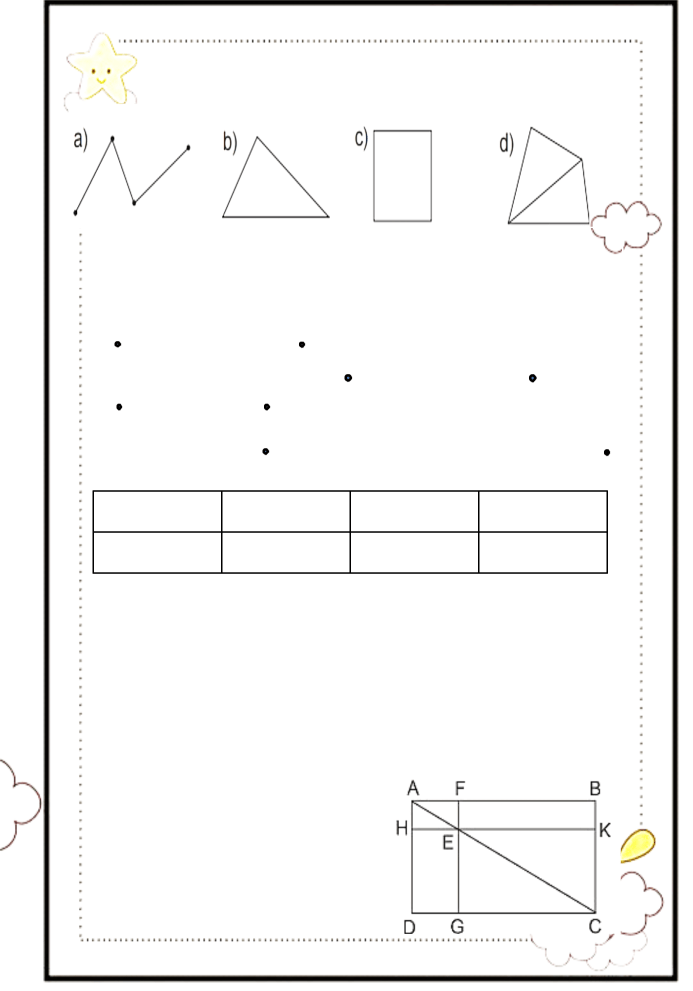 Ôn tập hình phẳngBài 1: Số?Đoạn NMĐoạn CDĐoạn PQĐoạn ABb, Trong các đoạn thẳng trênĐoạn thẳng dài nhất là :.............................Đoạn thẳng ngắn nhất là:.............................Bài 3: Viết tên 3 điểm thẳng hàng ở hình bênMẫu: A, F, B là ba điểm thẳng thàngǯǯǯǯǯǯǯǯǯǯǯǯǯǯǯǯǯǯǯǯǯǯǯǯǯǯǯǯǯǯǯǯǯǯǯǯǯǯǯǯǯǯǯǯǯThuvienhoclieu.ComLớp 2....- Trường tiểu học ...............Bài 4: Hoàn thành hình vẽ dưới và giải bài toán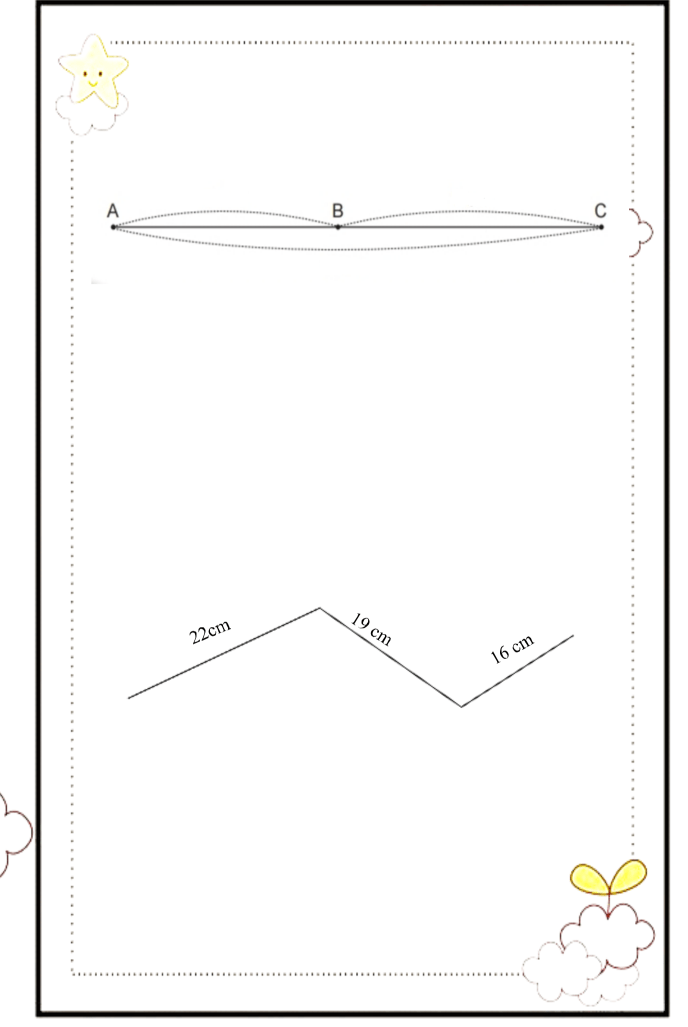 Đoạn thẳng AB dài 8 cm, đoạn BC dài 9cm. Hỏi đoạn thẳng AC dài bao nhiêu xăng - ti- mét?..... cm	..... cmcm?Bài giải:ǯǯǯǯǯǯǯǯǯǯǯǯǯǯǯǯǯǯǯǯǯǯǯǯǯǯǯǯǯǯǯǯǯǯǯǯǯǯǯǯǯǯǯǯǯǯǯǯǯǯǯǯǯǯǯǯǯǯǯǯǯǯǯǯǯǯǯǯǯǯǯǯǯǯǯǯǯǯǯǯBài 5: Tính độ dài đường gấp khúc dưới đâyN	QM	PBài giải:ǯǯǯǯǯǯǯǯǯǯǯǯǯǯǯǯǯǯǯǯǯǯǯǯǯǯǯǯǯǯǯǯǯǯǯǯǯǯǯǯǯǯǯǯǯǯǯǯǯǯǯǯǯǯǯǯǯǯǯǯǯǯǯǯǯǯǯǯǯǯǯǯǯǯǯǯǯǯǯǯThuvienhoclieu.ComPHIẾU BÀI TẬP CUỐI TUẦN 18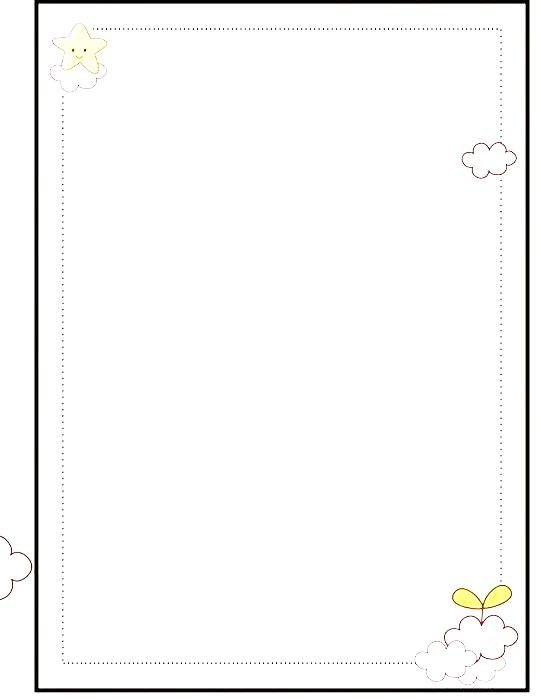 Ôn tập chungA. Phần trắc nghiệm: Khoanh tròn vào chữ cái đặt trước câu trả lờiđúngCâu 1: Số lớn nhất có hai chữ số là:Câu 6: Tổng của số lớn nhất có 1 chữ số với số liền trước nó là bao nhiêu ?A. 18	B. 17	C. 19	D. 16Câu 7: Hình dưới đây có mấy hình tứ giác?Câu 8: Trong vườn có 45 cây ổi, số cây ổi ít hơn số cây na là 18 cây. Hỏi trong vườn có tất cả bao nhiêu cây na?A. 63 cây.	B. 27 cây	C. 62 cây	D. 28 câyCâu 9: Thứ năm PHIẾU BÀI TẬP CUỐI TUẦN này là ngày 20 tháng 12, vậy thứ năm PHIẾU BÀI TẬP CUỐI TUẦN sau là ngày nào?A. Ngày 26	B. Ngày 27	C. Ngày 28	D. Ngày 29Câu 10: Điền dấu (<, >, =) thích hợp vào ô trống: 7+ 8 .... 8+ 7A. <B. >C. =D. +Thuvienhoclieu.ComB. Phần tự luận:Câu 1: Đặt tính rồi tính:29+27	59+31	70-35	81-37ǯǯǯǯǯǯǯǯǯǯǯǯǯǯǯǯǯǯǯǯǯǯǯǯǯǯǯǯǯǯǯǯǯǯǯǯǯǯǯǯǯǯǯǯǯǯǯǯCâu 2: Một cửa hàng buổi sáng bán được 57 ki –lô-gam gạo. Buổi chiều bán được nhiều hơn buổi sáng 18 ki-lô-gam gạo. Hỏi buổi chiều bán được bao nhiêu ki-lô-gam gạo?Bài giải:ǯǯǯǯǯǯǯǯǯǯǯǯǯǯǯǯǯǯǯǯǯǯǯǯǯǯǯǯǯǯǯǯǯǯǯǯǯǯǯǯǯǯǯǯǯǯǯǯǯǯǯǯǯǯǯǯǯǯǯǯǯǯǯǯCâu 4: Hiệu hai số bằng 74, nếu giữ nguyên số trừ, bớt số bị trừ đi 9 đơn vị thì hiệu hai số khi đó bằng bao nhiêu?Bài giải:ǯǯǯǯǯǯǯǯǯǯǯǯǯǯǯǯǯǯǯǯǯǯǯǯǯǯǯǯǯǯǯǯǯǯǯǯǯǯǯǯǯǯǯǯǯǯǯǯǯǯǯǯǯǯǯǯǯǯǯǯǯǯǯǯThuvienhoclieu.ComMục lụcBài tập cuối tuần môn Toán - Học kì 1Sách Kết nối tri thức với cuộc sốngTuầnCác nội dung trọng tâmTuần 1Ôn tập các số đến 100Tia số. Số liền trước, số liền sauTuần 2Số hạng. TổngSố bị trừ, số trừ, hiệu.Hơn, kém nhau bao nhiêuTuần 3Ôn tập phép cộng, phép trừ (không nhớ) trong phạm vi 100Luyện tập chungTuần 4Phép cộng (qua 10) trong phạm vi 20Tuần 5Bảng cộng (qua 10)Bài toán về thêm, bớt một số đơn vịTuần 6Phép trừ (qua 10) trong phạm vi 20Bảng trừ (qua 10)Tuần 7Giải bài toán về nhiều hơn một số đơn vịNặng hơn, nhẹ hơnTuần 8Ki - lô- gamTuần 9Thực hành và trải nghiệm với các đơn vị Ki - lô - gam, LítTuần 10Phép cộng (có nhớ) số có hai chữ số với số có một chữ sốTuần 11Phép cộng (có nhớ) số có hai chữ số với số có hai chữ sốTuần 12Phép trừ (có nhớ) số có hai chữ số với số có một chữ sốTuần 13Phép trừ (có nhớ) số có hai chữ số với số có hai chữ sốTuần 14Điểm, đoạn thẳng, đường thẳng, đường cong, ba điểm thẳnghàngĐường gấp khúc. Hình tứ giácTuần 15Ngày - giờ, giờ - phútTuần 16Ngày - thángThực hành và trải nghiệm xem đồng hồ, xem lịchTuần 17Ôn tập phép cộng, phép trừ trong phạm vi 20, 100Tuần 18Ôn tập hình phẳngÔn tập đo lườngÔn tập chung562 chục và 7 đơn vịBài 2:Hoàn thành bảng sauBài 2:Hoàn thành bảng sauSố gồmViết sốĐọc số3 chục và 2 đơn vị3 chục và 2 đơn vị9 chục và 0 đơn vị9 chục và 0 đơn vị6 chục và 9 đơn vị6 chục và 9 đơn vị.. chục và   đơn vị.... chục và   đơn vị..81Bài 2: Điền số liền trước, số liền sauBài 2: Điền số liền trước, số liền sauBài 2: Điền số liền trước, số liền sauBài 2: Điền số liền trước, số liền sauBài 2: Điền số liền trước, số liền sauBài 2: Điền số liền trước, số liền sauBài 2: Điền số liền trước, số liền sauBài 2: Điền số liền trước, số liền sau62261640322220226164032222095443304154505443304154501632324341419837Số hạngSố hạng61640322220Số hạngSố hạng4330415450TổngTổngBài2: Đặt tính rồi tínhBài2: Đặt tính rồi tínhBài2: Đặt tính rồi tínhBài2: Đặt tính rồi tínhBài2: Đặt tính rồi tính35+2435+246+436+4372+1572+1584 +1184 +11Số bị trừSố bị trừ164640827890Số trừSố trừ42330415450HiệuHiệuBài2: Đặt tính rồi tínhBài2: Đặt tính rồi tínhBài2: Đặt tính rồi tínhBài2: Đặt tính rồi tính42- 2142- 2196-4396-4372-2572-2584-3184-31......- ....=.......( con )( con )Trên cành còn lại  .......Trên cành còn lại  .......Trên cành còn lại  .......Trên cành còn lại  .......Trên cành còn lại  .......Trên cành còn lại  .......Trên cành còn lại  .......con chimcon chimBài 4: Tính và tô màu theo đáp ánBài 4: Tính và tô màu theo đáp ánBài 4: Tính và tô màu theo đáp ánBài 4: Tính và tô màu theo đáp ánBài 4: Tính và tô màu theo đáp ánBài 4: Tính và tô màu theo đáp ánĐáp ánĐáp ánĐáp án433445017MàuMàuMàuxanhxanhhồngMàuMàuMàuxanhxanhđỏvànghồngláda trờiBài giải:Bài giải:Bài giải:Bài giải:Học sinh nam hơn học sinh nữHọc sinh nam hơn học sinh nữHọc sinh nam hơn học sinh nữHọc sinh nam hơn học sinh nữHọc sinh nam hơn học sinh nữsố bạn là:...... -  ....=...... -  ....=....... ( bạn )....... ( bạn )....... ( bạn )Đáp số: .......Đáp số: .......Đáp số: .......bạnnhiêu xăng - ti- mét?Bài giải:Bài giải:20+30=....90-40=....50+10=....100-10=....70+20=...100-90=...Bài2: Đặt tính rồi tínhBài2: Đặt tính rồi tínhBài2: Đặt tính rồi tínhBài2: Đặt tính rồi tính45+5445+5436+4372-1184 -3184 -3132+3825+5555+555+530+5030+5088- 1810+5028+ 12- 452857- 14+ 1357+9999999532978414Bài 2: TínhBài 2: TínhBài 2: TínhBài 2: TínhBài 2: Tính99++3=    ...=    ...9+3+4=   ...=   ...99++7=    ...=    ...8+4+5=   ...=   ...99++9=    ...=    ...1010-2+8=   ...=   ...9+ 5129+ 2158 + 48 + 4148 + 78 + 716Bài 4: TínhBài 4: TínhBài 4: Tính75783323++77777777777777445566778899331111+88888883456789119 + 45 + 78 + 65 + 78 + 46 + 77 + 76 + 77 + 7Bài2: Tính nhẩmBài2: Tính nhẩmBài2: Tính nhẩmBài2: Tính nhẩmBài2: Tính nhẩmBài2: Tính nhẩmBài2: Tính nhẩmBài2: Tính nhẩm77+++66=....=....=....99+5=....=....55+++99=....=....=....44+9=....=....88+++77=...=...=...66+8=...=...Bài 3: Số ?Bài 3: Số ?Bài 3: Số ?Bài 3: Số ?Số hạngSố hạngSố hạngSố hạng697362Số hạngSố hạngSố hạngSố hạng934859TổngTổngTổngTổngBài 4: Nối ?Bài 4: Nối ?Bài 4: Nối ?Bài 4: Nối ?Bài 4: Nối ?Bài 4: Nối ?6 + 76 + 76 + 86 + 86 + 58 + 98 + 98 + 96 + 76 + 76 + 86 + 86 + 5Bài 4:Bài 4:>,<,=9+3...123+8    ...129+7...178+4    ...149+9...178+7    ...169  + 513139 + 2156 + 5128 + 4148 + 5148 + 7167 + 5156 + 91111Việt:12que tínhMai:7que tínhCó tất cả:..... que tính?..... que tính?Tính 11 - 711-7 = ?Tính 11 - 7Cách 1:110tách 11 = 10 + 1110tách 11 = 10 + 1Lấy 10 - 7 = 3 3+1=4 3+1=4  Vậy 11 - 7 = 4  Vậy 11 - 7 = 4Tính 11 - 711-7 = ?Cách 2:11-7 = ?Cách 2:tách 7 = 1 + 616Bài 1:Bài 1:Bài 1:Bài 1:Tính nhẩmTính nhẩm11-6=....11-5=....111111-9=....11-4=....111111-7=...11-8=...Bài 2:Bài 2:Bài 2:Bài 2:Bài 2:Số ?Số bị trừSố bị trừSố bị trừSố bị trừSố bị trừSố bị trừ111111111111Số trừSố trừSố trừSố trừSố trừ234567HiệuHiệuHiệuHiệuHiệuBài 3: Nối ?Bài 3: Nối ?Bài 3: Nối ?Bài 3: Nối ?Bài 3: Nối ?Bài 3: Nối ?12121212121212----53297847Bài 5 : Tính nhẩmBài 5 : Tính nhẩmBài 5 : Tính nhẩmBài 5 : Tính nhẩmBài 5 : Tính nhẩm1313-6=....=....1313-5=....=....1313-9=....=....1313-4=....=....1313-7=...=...1313-8=...=...1212--6   ...11-514-8   ...15-91313--9   ...16-418-9   ...16-81515--7   ...11-814-7   ...16-8Bài 8:Bài 8:Bài 8:Số?171715-6=  ...15-6-2=   ....13-6=  ....13-4-3=   ....18-9=  ...13-8-1=   ...13- 6+ 8- 91318- 9+ 8- 71811 -2 =912 -3 =913 -4 =914 -5 =915 -6 =916 -7 =916 -7 =918 -9 =911 -3 =812 -4 =813 -5 =814 -6 =815 -7 =816 -8 =816 -8 =811 -4 =712 -5 =713 -6 =714 -7 =715 -8 =716 -9 =711 -5 =612 -6 =613 -7 =614 -8 =615 -9 =611 -6 =512 -7 =513 -8 =514 -9 =511 -7 =412 -8 =413 -9 =411 -8 =312 -9 =311 -9 =211-6=....14-5=....12-9=....15-4=....13-7=...16-8=...111111-6=....141414-5==....121212-9=....151515-4==....131313-7=...161616-8==...Bài 2: Số ?Bài 2: Số ?Bài 2: Số ?Bài 2: Số ?Số hạngSố hạng696362Số hạngSố hạng847899TổngTổngSố bị trừSố bị trừ161417181315Số trừSố trừ959967HiệuHiệu9+ 7- 8+ 9Thuvienhoclieu.ComLớp 2....- Trường tiểu học....- Trường tiểu họcLớp 2....- Trường tiểu học....- Trường tiểu họcA. 2A. 2B. 16C. 15Câu 2. Phép tính nào dưới đây có kết quả bé nhấtCâu 2. Phép tính nào dưới đây có kết quả bé nhấtCâu 2. Phép tính nào dưới đây có kết quả bé nhấtA.11 + 6A.11 + 6B.18 - 9C.19-8Câu 3. Phép tính nào dưới đây có kết quả lớn nhất:Câu 3. Phép tính nào dưới đây có kết quả lớn nhất:Câu 3. Phép tính nào dưới đây có kết quả lớn nhất:A.7+8A.7+8B.8+6C.6+7Câu 4. Phép tính nào dưới đây có kết quả lớn nhất:Câu 4. Phép tính nào dưới đây có kết quả lớn nhất:Câu 4. Phép tính nào dưới đây có kết quả lớn nhất:A.17-9A.17-9B.16-9C.15-6Câu 5. Năm nay em 7 tuổi, hỏi 5 năm sau em bao nhiêu tuổi?Câu 5. Năm nay em 7 tuổi, hỏi 5 năm sau em bao nhiêu tuổi?Câu 5. Năm nay em 7 tuổi, hỏi 5 năm sau em bao nhiêu tuổi?Câu 5. Năm nay em 7 tuổi, hỏi 5 năm sau em bao nhiêu tuổi?A. 2B. 5C. 12Thuvienhoclieu.ComThuvienhoclieu.ComBài 1: Điền từ “ nặng hơn” “ nhẹ hơn”Bài 1: Điền từ “ nặng hơn” “ nhẹ hơn”Quả dưa hấu.......................  quả dừaQuả dừa .......................quả dưa hấuBài 6: Tính nhẩmBài 6: Tính nhẩmBài 6: Tính nhẩmBài 6: Tính nhẩm13kg13kg-6kg=  ....4kg+5kg=  ....12kg12kg+54kg=  ....15kg+34kg=  ....22kg22kg+17kg=  ...16kg-8kg=  ...Bài 8: Dựa vào đáp án bài 7, trả lời các câu hỏi:Bài 8: Dựa vào đáp án bài 7, trả lời các câu hỏi:Bài 8: Dựa vào đáp án bài 7, trả lời các câu hỏi:Nam nặng 22kg. Việt nặngNam nặng 22kg. Việt nặng......  kg. Mi nặng .....kg.Trong ba bạn:Trong ba bạn:Bạn.................nặng nhấtBạn..................nặng nhấtBài 2: Tính nhẩmBài 2: Tính nhẩmBài 2: Tính nhẩmBài 2: Tính nhẩm28 l28 l+6l= ....4l+9l= ....12 l12 l+44l= ....15l+34l= ....22l22l+37l= ....17l-8l= ...1818183742171711+++++++++++55594839667...............................................................Bài 2: Đặt tính rồi tínhBài 2: Đặt tính rồi tínhBài 2: Đặt tính rồi tínhBài 2: Đặt tính rồi tínhBài 2: Đặt tính rồi tínhBài 2: Đặt tính rồi tính27+927+927+927+935+ 835+ 87 +117 +1178+ 978+ 956+756+756+787+387+335+77235+7Bài 7: >, <, =Bài 7: >, <, =Bài 7: >, <, =12+6   ...11+734+8   ...5+3933+9   ...6+3768+9   ...6+7885+7   ...5+8774+7   ...6+78181818373711111111111111++++++++++++++555994566677....................................................................................Bài 2: Đặt tính rồi tínhBài 2: Đặt tính rồi tínhBài 2: Đặt tính rồi tínhBài 2: Đặt tính rồi tínhBài 2: Đặt tính rồi tínhBài 2: Đặt tính rồi tính7+687+687+689+179+179+1727+627+657+557+557+57+697+69Bài 3: >, <, =Bài 3: >, <, =8 + 35………35 + 88 + 35………35 + 846+0………..46–056 + 9………8 + 5656 + 9………8 + 568 + 45……….46 + 77 + 55………57 + 57 + 55………57 + 576+9………..86–058 + 9………9 + 5958 + 9………9 + 598 + 85……….86 + 728282837374545363627274646++++++++++++15151529294949252566663737...........................................................................................Bài 2: Đặt tính rồi tínhBài 2: Đặt tính rồi tínhBài 2: Đặt tính rồi tínhBài 2: Đặt tính rồi tínhBài 2: Đặt tính rồi tínhBài 2: Đặt tính rồi tínhBài 2: Đặt tính rồi tính16+8416+8416+8416+849+179+1727+1627+1627+1656+3556+3556+3522+7822+7822+7816+8416+8416+8437+558237+55Bài 7: >, <, =Bài 7: >, <, =Bài 7: >, <, =12+16...2934+18...15+3933+29...6368+19...16+8885+7...9273+0...26+47=44kg  +14kg=............................................................................................................=....................................=....................................58kg=....................................37 kg+  14 kg+ 9kg69  kg  -  24 kg + 18kg=....................................=....................................=....................................=....................................=....................................=....................................++23233636515148481616162222+++++++++++++58585959474725256767674949.........................................................................................................Bài 2: Đặt tính rồi tínhBài 2: Đặt tính rồi tínhBài 2: Đặt tính rồi tínhBài 2: Đặt tính rồi tínhBài 2: Đặt tính rồi tínhBài 2: Đặt tính rồi tínhBài 2: Đặt tính rồi tính1717+ 8+ 839+1739+1739+1728+1628+1628+1657+3557+3557+357+787+787+6867+15Bài giải:37+4867+1537+4867+15nhiêu cây?Bài giải:Bài giải:+ 29+ 1537+ 26+ 10+45?18181847475252212113131414------------5559944556677...........................................................................................Bài 2: Đặt tính rồi tínhBài 2: Đặt tính rồi tínhBài 2: Đặt tính rồi tínhBài 2: Đặt tính rồi tínhBài 2: Đặt tính rồi tínhBài 2: Đặt tính rồi tính27-927-927-935- 835- 817 -817 -878-  978-  956-756-726-826-8Số bị trừSố bị trừ261546335662Số trừSố trừ897899HiệuHiệuBài 4: Nối?Bài 4: Nối?234567842- 9- 742Bài 7: >, <, =Bài 7: >, <, =Bài 7: >, <, =42-16...2934-8...35-933-9...2368-9...56+885-7...7273-0...26+47Bài 8: Tính ( Theo mẫu)Bài 8: Tính ( Theo mẫu)Bài 8: Tính ( Theo mẫu)Bài 8: Tính ( Theo mẫu)18 kg18 kg18 kg+  26 kg -9 kg92 kg- 6 kg - 7 kg==44kg  - 9 kg44kg  - 9 kg=....................................=............................................................................................................=....................................=....................................=....................................=....................................=....................................35kg=....................................=....................................37 kg37 kg37 kg+  14 kg- 8kg69  kg-  24 kg - 7 kg=....................................=....................................=....................................=....................................=....................................=....................................=....................................=....................................=....................................=....................................++23233636515148481616162222+++++++++++++58585959474725256767674949.........................................................................................................Bài 2: Đặt tính rồi tínhBài 2: Đặt tính rồi tínhBài 2: Đặt tính rồi tínhBài 2: Đặt tính rồi tínhBài 2: Đặt tính rồi tínhBài 2: Đặt tính rồi tínhBài 2: Đặt tính rồi tính5252– 8– 891–491–472–772–782–582–582–562-662-63+7837+16Bài giải:38+4937+1638+4937+16nhiêu cây?Bài giải:Bài giải:A. 100A. 100B. 90C. 34D. 44Câu 2. SốCâu 2. Sốhạng thứ nhất là 18 , số hạng thứ hai là 29 thì tổng sẽ làhạng thứ nhất là 18 , số hạng thứ hai là 29 thì tổng sẽ làhạng thứ nhất là 18 , số hạng thứ hai là 29 thì tổng sẽ làbao nhiêu ?bao nhiêu ?A. 47A. 47B. 37C. 57D. 56Câu 3. Kết quả của phép tính 15kg – 10kg + 7 kg là bao nhiêu ?Câu 3. Kết quả của phép tính 15kg – 10kg + 7 kg là bao nhiêu ?Câu 3. Kết quả của phép tính 15kg – 10kg + 7 kg là bao nhiêu ?Câu 3. Kết quả của phép tính 15kg – 10kg + 7 kg là bao nhiêu ?Câu 3. Kết quả của phép tính 15kg – 10kg + 7 kg là bao nhiêu ?A. 12B. 5C. 12 kgD. 5 kgCâu 4. Kết quả của phép tính 12 + 30 + 58 là bao nhiêu ? :Câu 4. Kết quả của phép tính 12 + 30 + 58 là bao nhiêu ? :Câu 4. Kết quả của phép tính 12 + 30 + 58 là bao nhiêu ? :Câu 4. Kết quả của phép tính 12 + 30 + 58 là bao nhiêu ? :Câu 4. Kết quả của phép tính 12 + 30 + 58 là bao nhiêu ? :A. 70B. 80C. 90D. 100Câu 5. Các số 42, 59, 38, 70 được viết theo thứ tự từ bé đến lớn :Câu 5. Các số 42, 59, 38, 70 được viết theo thứ tự từ bé đến lớn :Câu 5. Các số 42, 59, 38, 70 được viết theo thứ tự từ bé đến lớn :Câu 5. Các số 42, 59, 38, 70 được viết theo thứ tự từ bé đến lớn :Câu 5. Các số 42, 59, 38, 70 được viết theo thứ tự từ bé đến lớn :A. 59,38,42,70A. 59,38,42,70A. 59,38,42,70B.42,38,59,70C.38,42,59,70C.38,42,59,70C.38,42,59,70D.70.59,42,38Câu 6.  15 -8 - 3=  ……..Câu 6.  15 -8 - 3=  ……..Câu 6.  15 -8 - 3=  ……..A. 3B. 4C. 5D. 6Câu 7. Con ngỗng nặng 6 kg, con gà nhẹ hơn con ngỗng 4 kg.Câu 7. Con ngỗng nặng 6 kg, con gà nhẹ hơn con ngỗng 4 kg.Câu 7. Con ngỗng nặng 6 kg, con gà nhẹ hơn con ngỗng 4 kg.Câu 7. Con ngỗng nặng 6 kg, con gà nhẹ hơn con ngỗng 4 kg.Câu 7. Con ngỗng nặng 6 kg, con gà nhẹ hơn con ngỗng 4 kg.Con gà cân nặng………. ?Con gà cân nặng………. ?Con gà cân nặng………. ?A. 10kgA. 10kgB. 8kgC. 2kgD. 12kg48877221385656--------------15696415192727.................................................Số bị trừ765564236842Số trừ181927182928HiệuBài 5: SốBài 5: Số42- 19- 14+ 6424242- 9- 7+ 6424242--16   ...16   ...292933--9...232385--7...7272Bài 6: NốiBài 6: NốiBài 6: NốiBài 6: Nối64-3864-3834-8...35-968-9...56+873-0...26+4756-2973-4881-5693-6757575767677272414158589696------------29292928283434252529297777...........................................................................................Bài 2: Đặt tính rồi tínhBài 2: Đặt tính rồi tínhBài 2: Đặt tính rồi tínhBài 2: Đặt tính rồi tínhBài 2: Đặt tính rồi tínhBài 2: Đặt tính rồi tínhBài 2: Đặt tính rồi tính92–2892–2892–2892–2861–4461–4461–4452–4752–4752–4772–3572–3552-3652-3647– 2847– 28Số bị trừ666544534647Số trừ282917383958Hiệu27+ 25- 332756- 29- 1856Hình vẽ trên có các điểm là:Hình vẽ trên có các điểm là:Hình vẽ trên có các điểm là:......, ......., ......., ......., ......., ......., ......., .......,......, ......., ......., ......., ......., ......., ......., .......,......., .......,......., .......,......., .......,......., .......,Hình vẽ trên có các đoạn thẳng là:Hình vẽ trên có các đoạn thẳng là:Hình vẽ trên có các đoạn thẳng là:Hình vẽ trên có các đoạn thẳng là:..........., ...........,..........., ..........., ...........Bài 2:Bài 2:21122356767Bài 1: Điền vào chỗ trốngBài 1: Điền vào chỗ trốngBài 1: Điền vào chỗ trốngBài 1: Điền vào chỗ trốngMột năm sẽ có ........Một năm sẽ có ........Một năm sẽ có ........thángNhững tháng có 31 ngày là: ThángNhững tháng có 31 ngày là: ThángNhững tháng có 31 ngày là: ThángNhững tháng có 31 ngày là: Tháng......, tháng......, tháng......, tháng......,tháng ......tháng ......, tháng ......, tháng .......Những tháng còn lại sẽ có 30 ngày là: Tháng ......Những tháng còn lại sẽ có 30 ngày là: Tháng ......Những tháng còn lại sẽ có 30 ngày là: Tháng ......Những tháng còn lại sẽ có 30 ngày là: Tháng ......Những tháng còn lại sẽ có 30 ngày là: Tháng ......, tháng ......, tháng ......,tháng ......tháng ......Tháng có 28 hoặc 29 ngày là thángTháng có 28 hoặc 29 ngày là thángTháng có 28 hoặc 29 ngày là thángTháng có 28 hoặc 29 ngày là tháng......1111111111-6=............999+5===....1212121212-9=............777+9===....1313131313-5=.........666666+8===...Bài 2: Số ?Bài 2: Số ?Bài 2: Số ?Bài 2: Số ?Bài 2: Số ?Bài 2: Số ?Bài 2: Số ?Số hạngSố hạngSố hạngSố hạngSố hạng696362Số hạngSố hạngSố hạngSố hạngSố hạng847899TổngTổngTổngSố bị trừSố bị trừSố bị trừSố bị trừ161417181315Số trừSố trừSố trừ959967HiệuHiệuHiệuBài 3: TínhBài 3: TínhBài 3: TínhBài 3: TínhBài 3: TínhBài 3: TínhBài 3: TínhBài 3: Tính51–2751–2751–2751–2751–2751–2738+2538+2538+25100100100– 37– 3776+2476+2476+24100–8100–8100–843+1743+1743+1743+17Bài 7: >, <, =Bài 7: >, <, =Bài 7: >, <, =12+6   ...11+74+8   ...5+93+9   ...6+718-3   ...6+88+4   ...5+714-3   ...5+71818183743435252171715++++++++++3535355948483939646467.............................................................................Bài 2: Đặt tính rồi tínhBài 2: Đặt tính rồi tínhBài 2: Đặt tính rồi tínhBài 2: Đặt tính rồi tínhBài 2: Đặt tính rồi tínhBài 2: Đặt tính rồi tính27+1927+1927+1927+1935+ 2835+ 2874 +1774 +1774 +1778- 1978- 1978- 1956-2756-2756-2787 -3587 -3535-1735-178235-1735-17Bài 4: Số?Bài 4: Số?28+ 36- 452857- 19+ 1357bưởi?Bài giải:Bài giải:Bài 7: TínhBài 7: TínhBài 7: TínhBài 7: Tính9  l+ 16  l  - 21  l18 kg18 kg+26 kg+ 14kg9  l+ 16  l  - 21  l=....................................=....................................=....................................=....................................=....................................=....................................=....................................=....................................37 kg37 kg+14 kg+ 9kg69 l- 24 l + 18 l=....................................=....................................=....................................=....................................=....................................=....................................=....................................=....................................Có ....Có ....Có ....Có ....Có ....Có ....Có ....Có ....Có ....Có ....Có ....Có ....đoạn thẳngđoạn thẳngđoạn thẳngđoạn thẳngđoạn thẳngđoạn thẳngđoạn thẳngđoạn thẳngđoạn thẳngđoạn thẳngđoạn thẳngđoạn thẳngBài 2: Số?Bài 2: Số?Bài 2: Số?Bài 2: Số?NNNMMCCDDPPPPCCDDPPPPQQQQBBPPPPQQQQBBBBAAABBa, Đo độ dài mỗi đoạn và hoàn thành vào bảnga, Đo độ dài mỗi đoạn và hoàn thành vào bảnga, Đo độ dài mỗi đoạn và hoàn thành vào bảnga, Đo độ dài mỗi đoạn và hoàn thành vào bảnga, Đo độ dài mỗi đoạn và hoàn thành vào bảnga, Đo độ dài mỗi đoạn và hoàn thành vào bảnga, Đo độ dài mỗi đoạn và hoàn thành vào bảnga, Đo độ dài mỗi đoạn và hoàn thành vào bảnga, Đo độ dài mỗi đoạn và hoàn thành vào bảnga, Đo độ dài mỗi đoạn và hoàn thành vào bảngA. 10B. 90C. 99D. 100Câu 2: Số liền trước của 69 là:Câu 2: Số liền trước của 69 là:A. 60B. 68C. 70D. 80Câu 3: Hiệu là 8, số trừ là 24, số bị trừ là:Câu 3: Hiệu là 8, số trừ là 24, số bị trừ là:Câu 3: Hiệu là 8, số trừ là 24, số bị trừ là:A. 16B. 33C. 32D. 18Câu 4: 28 + 72 – 20 = … Kết quả của phép tính là:Câu 4: 28 + 72 – 20 = … Kết quả của phép tính là:Câu 4: 28 + 72 – 20 = … Kết quả của phép tính là:A. 60B. 100C. 70D. 80Câu 5: 6dm5cm – 17 cm = ….cm ?Câu 5: 6dm5cm – 17 cm = ….cm ?A. 48B. 38C. 58D. 49A. 1B. 2C. 3D. 4Bài 5: TínhBài 5: Tính90 - 26 + 9   = .........................90 - 26 + 9   = .........................87 + 3 – 53 =.............................=..........................=..........................=..............................